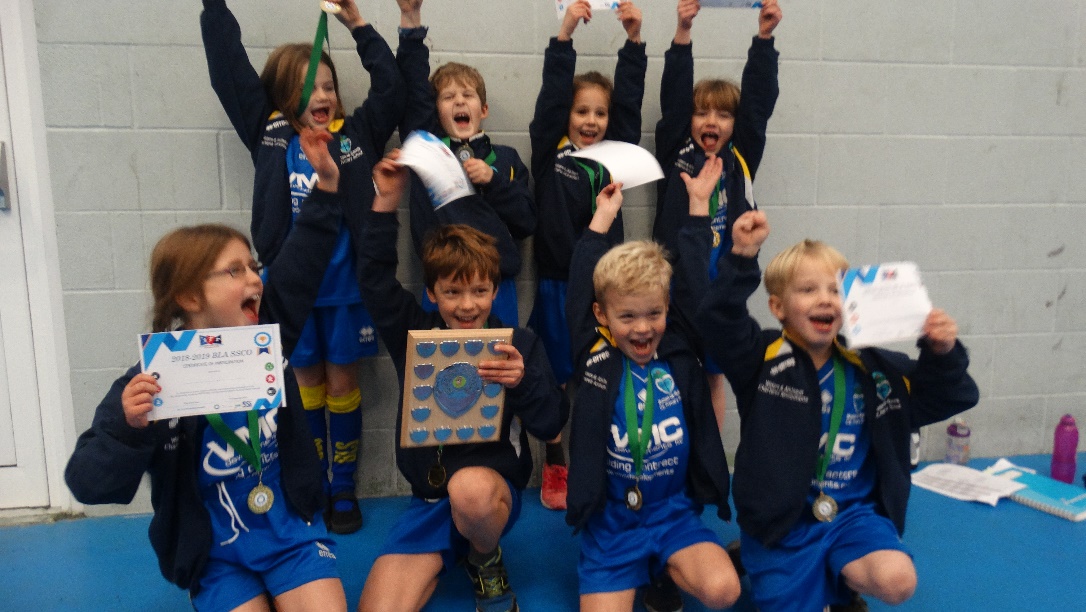 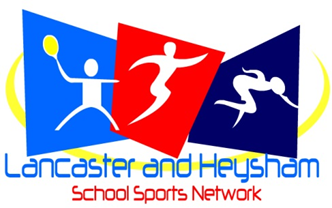 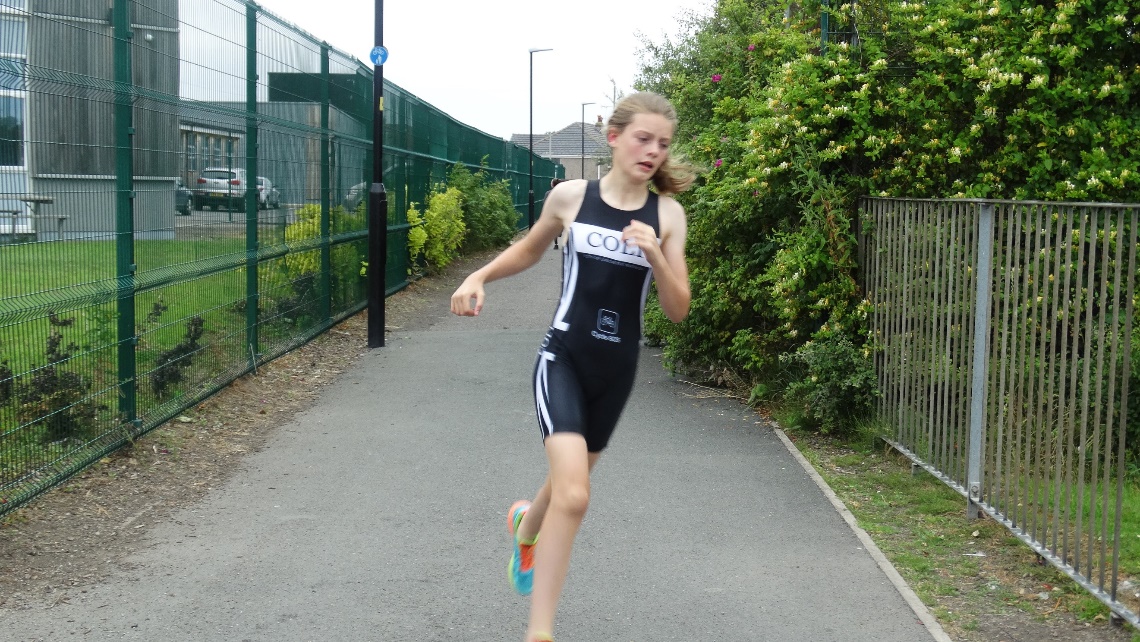 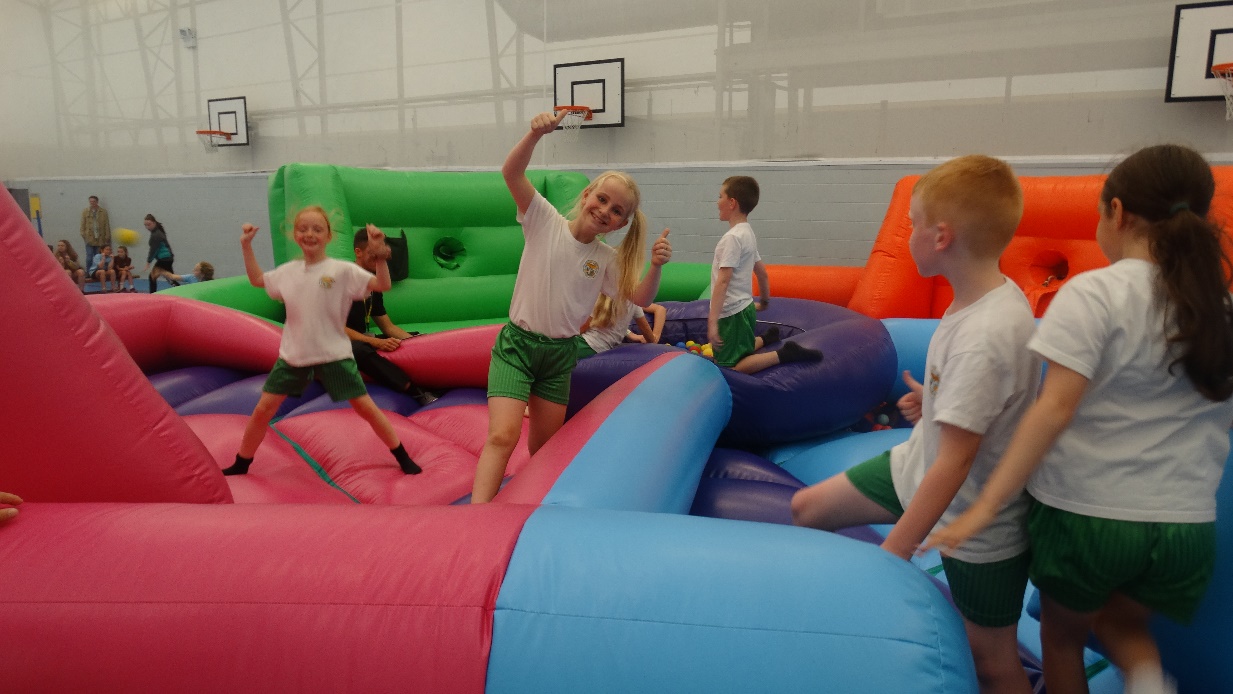 2018-2019 BLA SSCO PROGRAMME REVIEWPages 3 & 4: 2018-2019 Bay Leadership Academy (BLA) SSCo Programme OverviewEVENT DETAILSPages 5, 6, 7 & 8: Year 3/4 Football CompetitionPage 9: Year 3/4 Basketball FestivalPages 10 & 11: Year 3/4 Sportshall AthleticsPages 12 & 13: Year 1/2 Sportshall/Multi-Skills FestivalPage 14: Year 5/6 Swimming GalaPages 15, 16 & 17: Year 5/6 Dodgeball TournamentPage 18: Year 3/4 & 5/6 Acro Gymnastics EventsPages 19, 20 & 21: Year 5/6 Tag Rugby TournamentPages 22, 23 & 24: Year 5/6 High 5 NetballPages 25, 26 & 27: Year 5/6 Quicksticks Hockey CompetitionPage 28: Year 5/6 RoundersPage 29: Change 4 Life & Inflatables FestivalPages 30 & 31: Year 5/6 Aquathlon CompetitionSTAFF CPDPage 32: Nutrition & Gymnastics Equipment CPDThe Bay Leadership Academy (BLA) SSCo is based at BLA, utilising the fantastic facilities, including the gym, sports hall, courts and 3G astro pitch, for competitions, courses and coaching sessions.  This is a intermate PE programme specifically for the schools involved, who all select its contents. Schools enrolled: Trumacar, Morecambe Road, Slyne with Hest, Overton, Mossgate, West End, St Peters, Westgate, Sandylands, Grosvenor Park and Bolton le Sands.Because this is a programme funded solely by the Primary schools, it will be tailored by the primary schools.  Every school is different, so you would get a chance to mould the programme and tailor it to your particular needs via a questionnaire, the answers of which will determine what is in the programme.  The following is what I can offer each school:Minimum of 2 sports competitions every term, in sports chosen by you, and targeting all age groups.  Depending on funding of the programme, I would like to present every participant at every competition with a medal, certificate and the winning team with a trophy.  Additionally, I can offer you any assistance you need with your own sports activities, fun days and competitions.Twilight Coaching Courses delivered externally or by myself.  Here, I invite teachers and volunteers from your school to Heysham High at a time that suits, and I coach them how to coach various sports, who in turn practice coaching on each other with my guidance   I have planned 6 weeks’ worth of progressive separate sports coaching lesson plans in sports such as, football, gymnastics, cricket, multi-skills, rugby, and netball sessions, all clear, concise and easy to follow.  I have devised the programme, so the sessions come in a folder that every school gets their own copy of, so all a teacher need do is pull the folder off the shelf and deliver the sessions.  I can do these for any sport you desire.Up to 10 FREE actual sports coaching sessions in your school.  As mentioned earlier I am qualified to deliver safe, fun sports coaching sessions to any of your students, and because I have a limited timetable, I am quite flexible regards time.  If there is a sport that I cannot coach, I can guarantee I have a contact that can. Sports Leaders Play Maker and Young Leaders course delivery – by working in conjunction with Scott Wilcox, we can deliver the Play Maker (9+ years old, 6 hours long) and Young Leaders courses (11+ years old, 6-10 hours long) to your students in your schools.  These are certified courses which will start your pupils off on the leadership ladder, which in turn qualifies them to assist in playground activities.  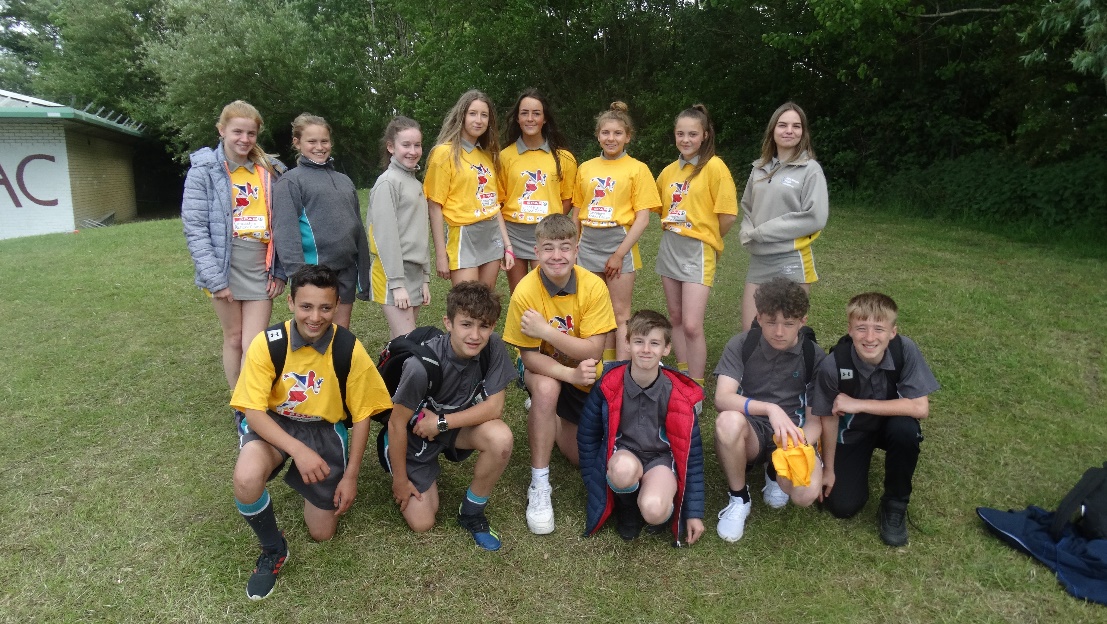 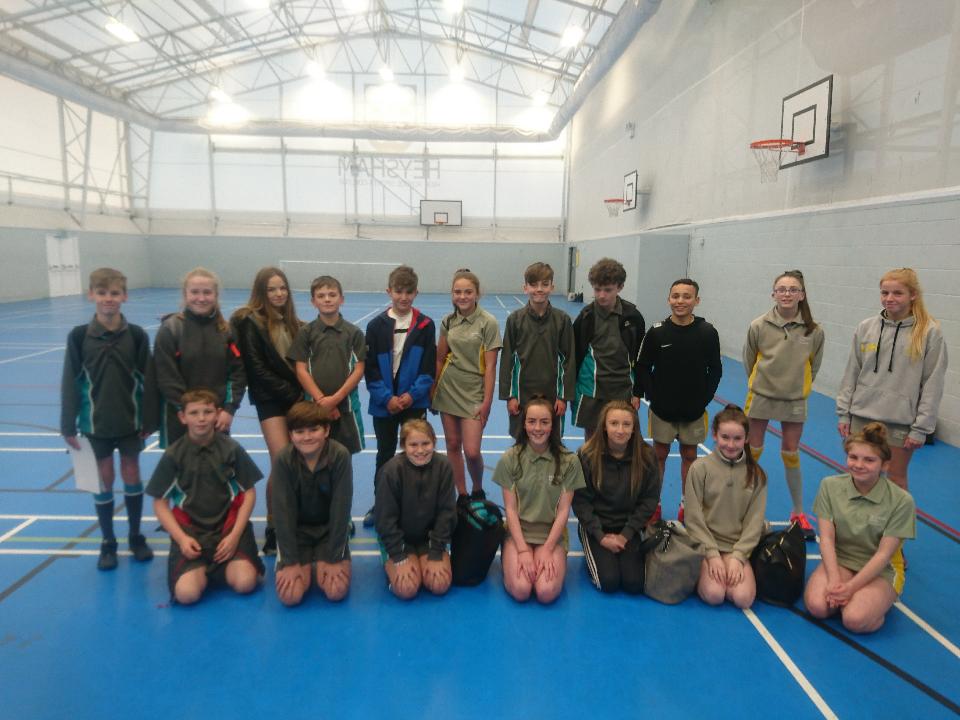 EVENT 1: YEAR 3/4 FOOTBALL TOURNAMENT 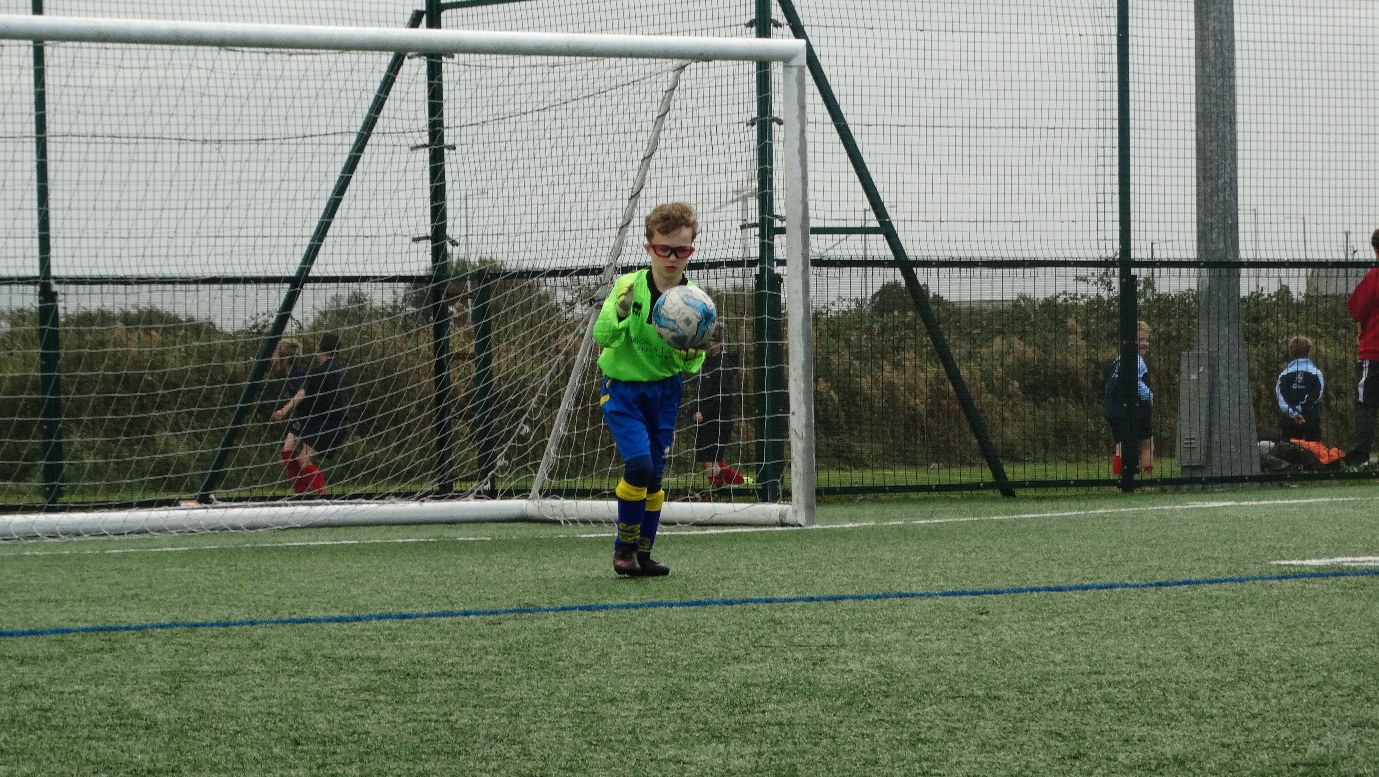 TEAMS INVOLVED: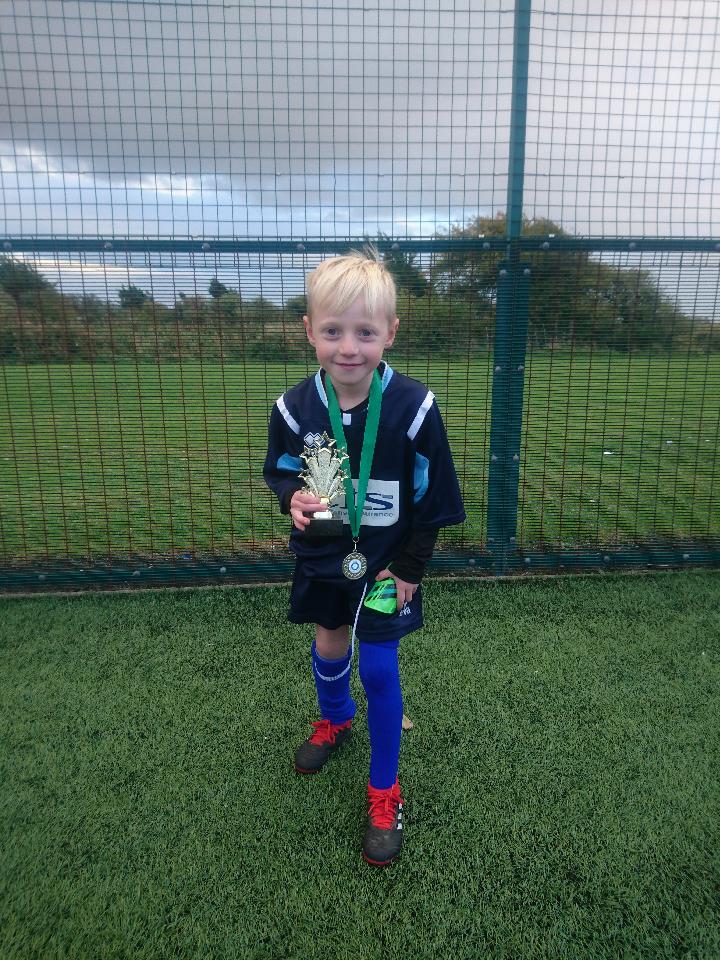 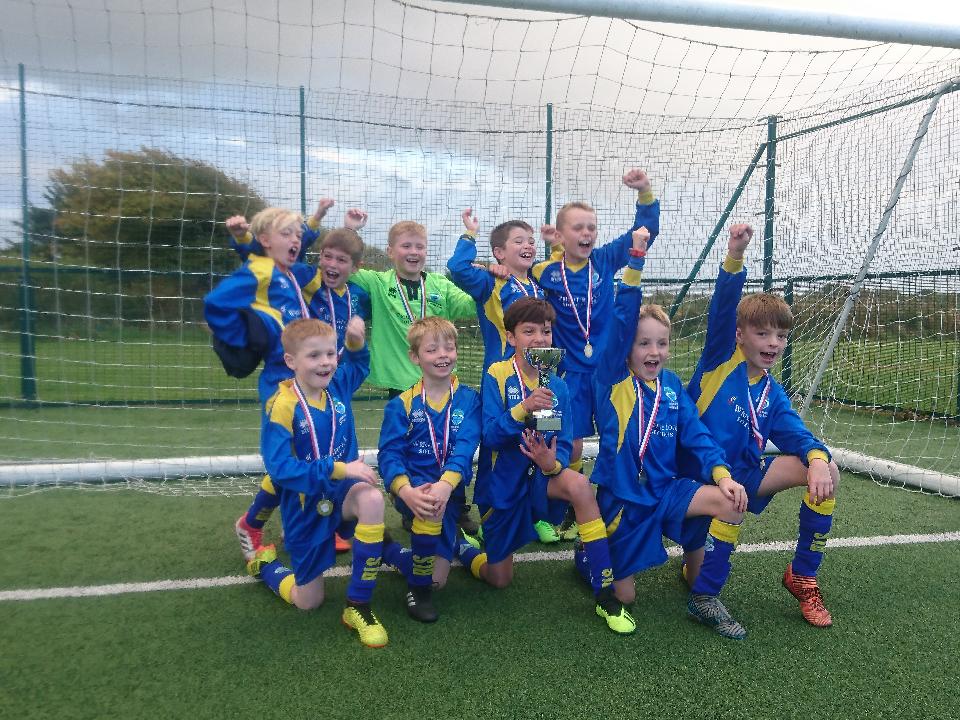 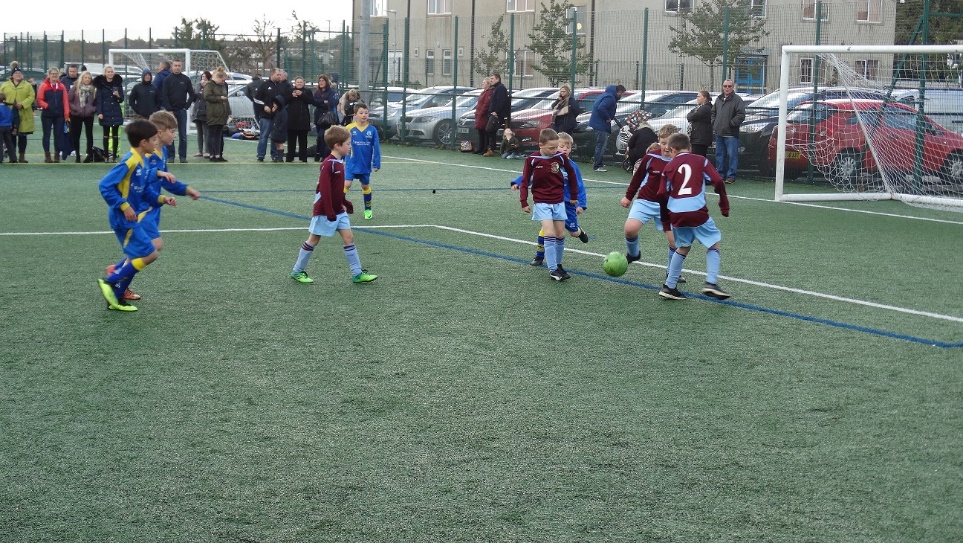 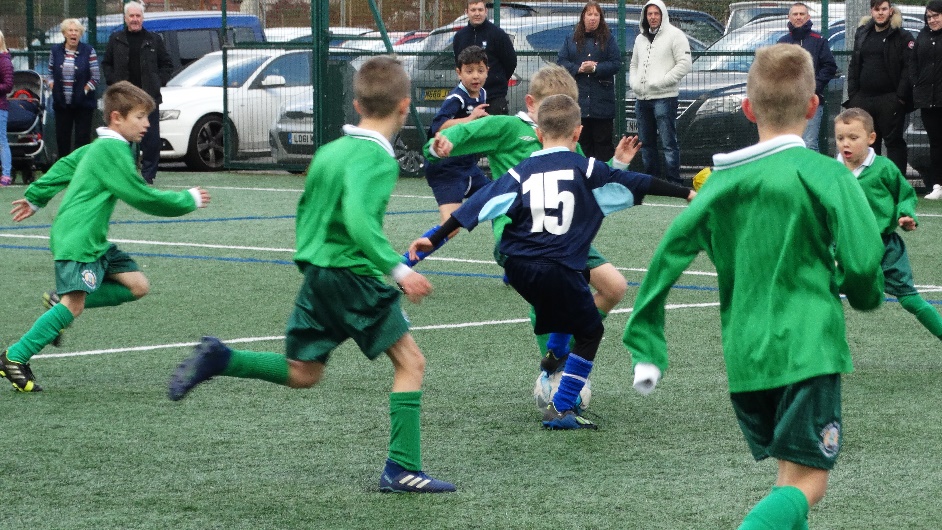 GROUP STAGESTRIANGULAR STAGESFIXTURES & RESULTSFINAL RESULTSCHAMPIONS: BOLTON LE SANDS RANGERS2nd Place: ST PETERS CITY (Silver Medals)3rd Place: MOSSGATE MADRID (Bronze Medals)EVENT 2: YEAR 3/4 BASKETBALL FESTIVALTEAMS INVOLVED: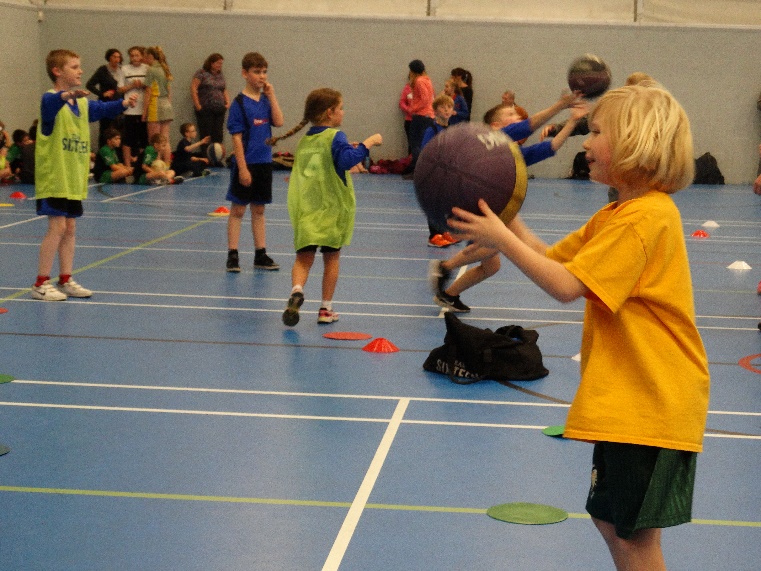 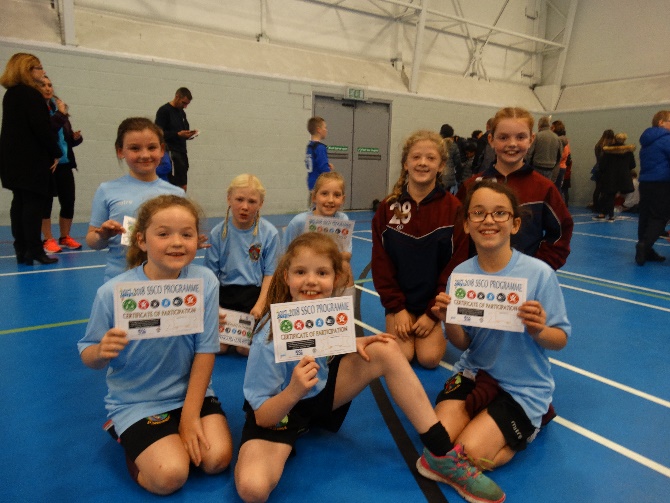 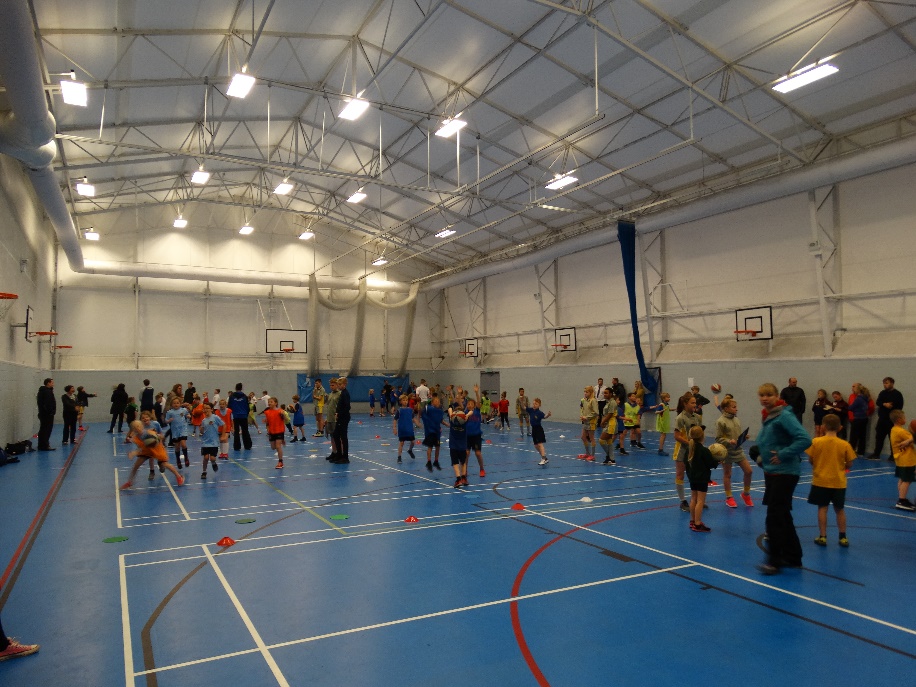 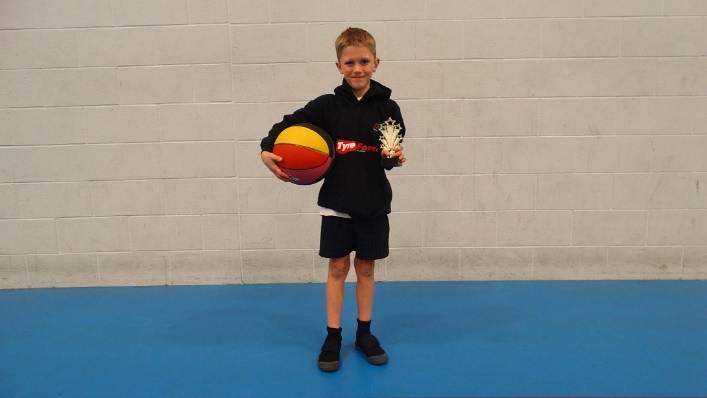 EVENT 3: YEAR 3/4 SPORTSHALL ATHLETICS COMPETITIONTEAMS INVOLVED: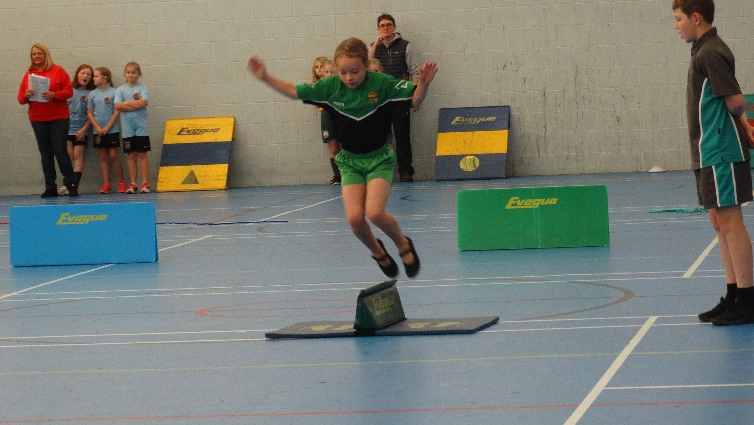 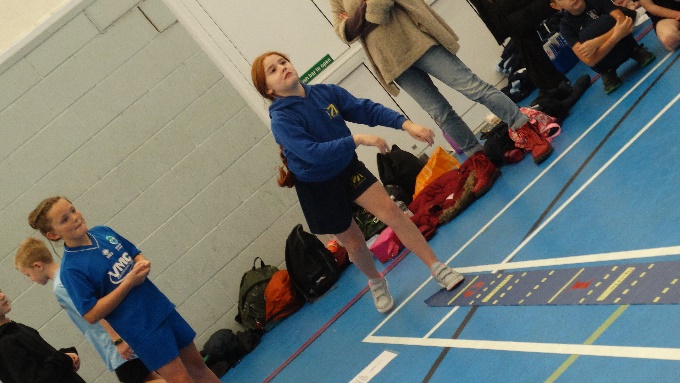 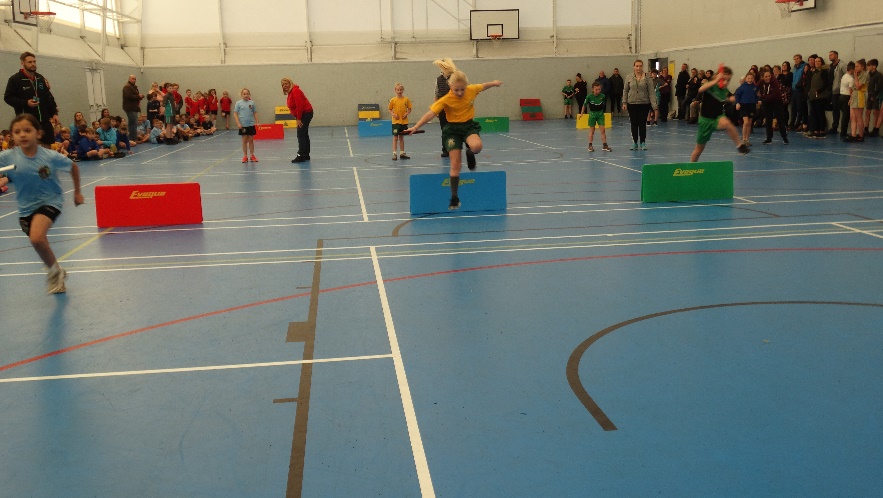 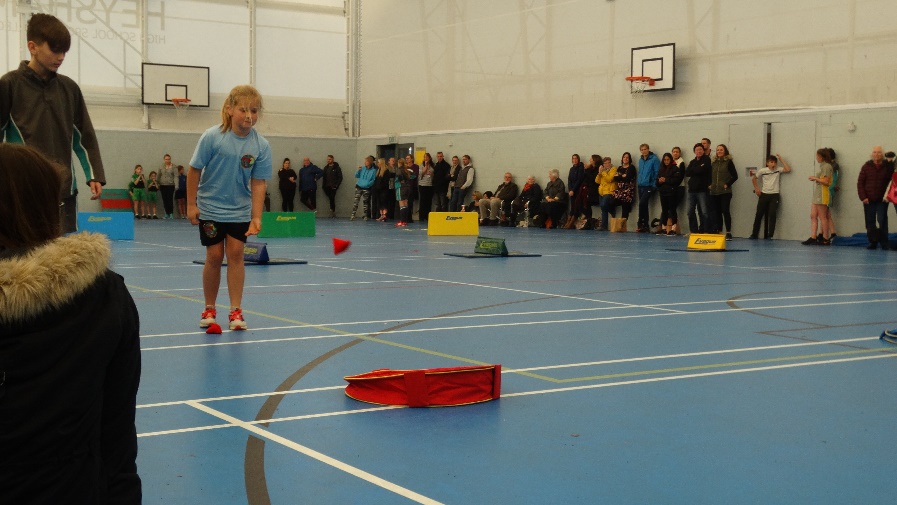 LEAGUE TABLE:FINAL RESULTSCHAMPIONS: BOLTON LE SANDS 2nd Place: OVERTON ST HELENS (Silver Medals)3rd Place: GROSVENOR PARK (Bronze Medals)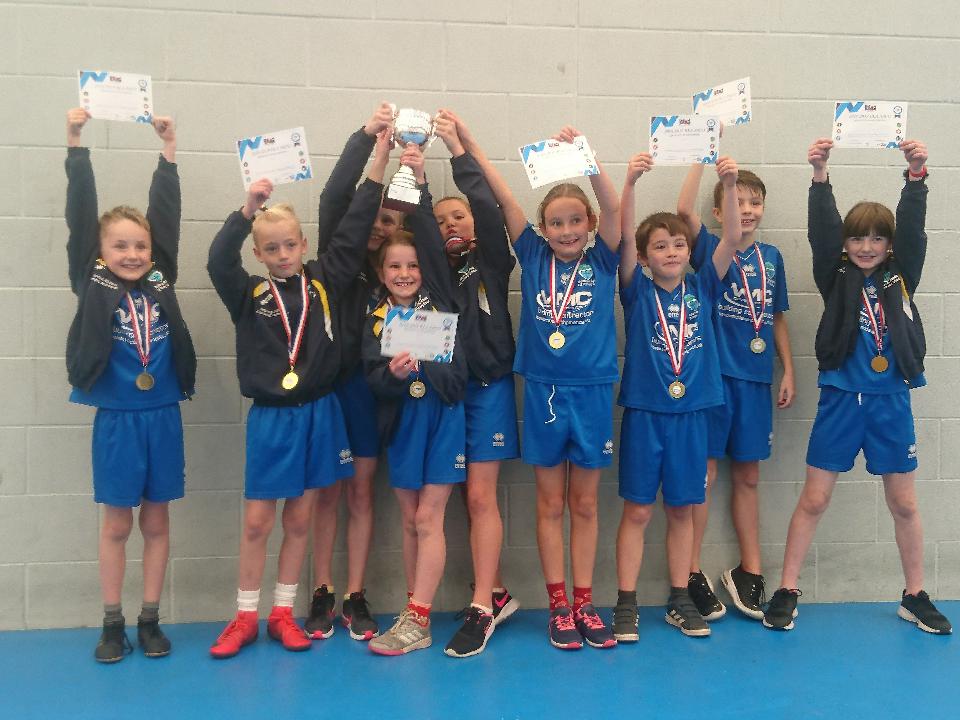 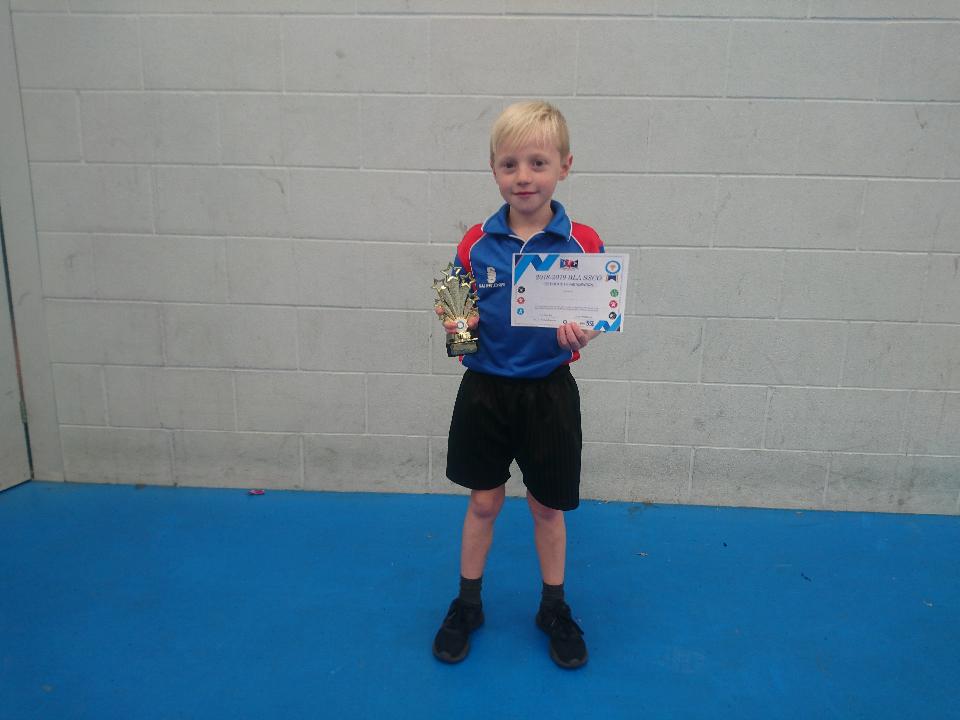 EVENT 4: YEAR 1/2 MULTI-SKILLS & ATHLETICS FESTIVALTEAMS INVOLVED: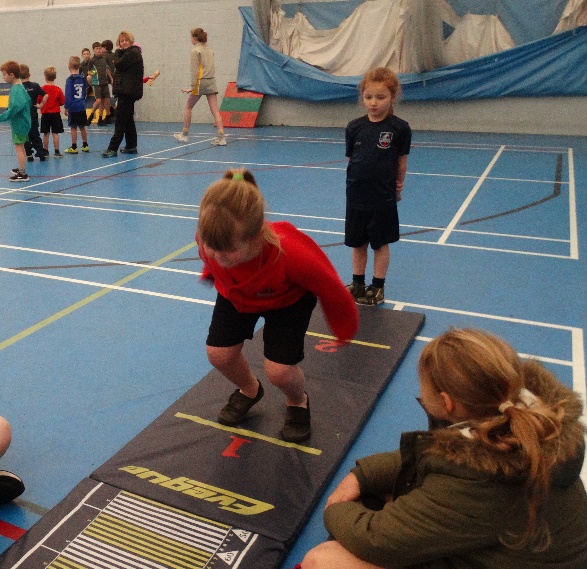 EVENT LIST: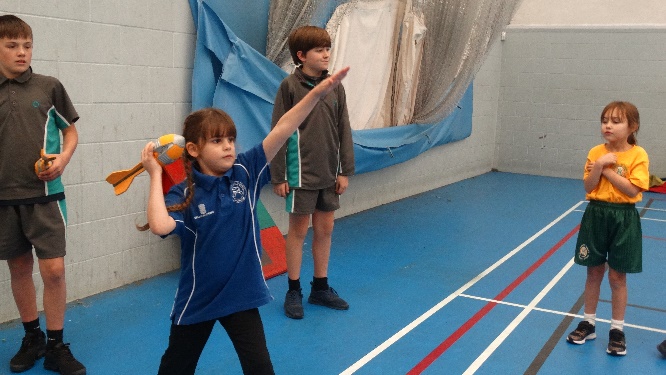 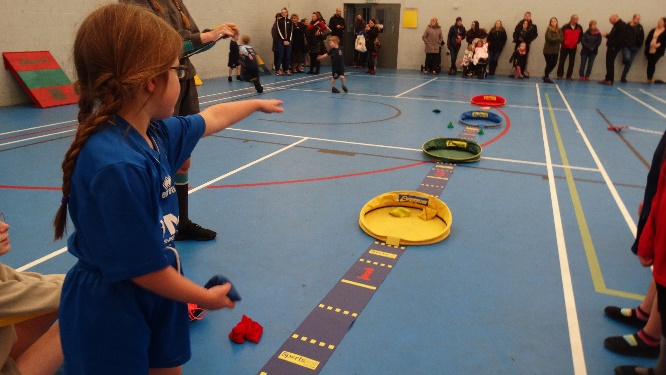 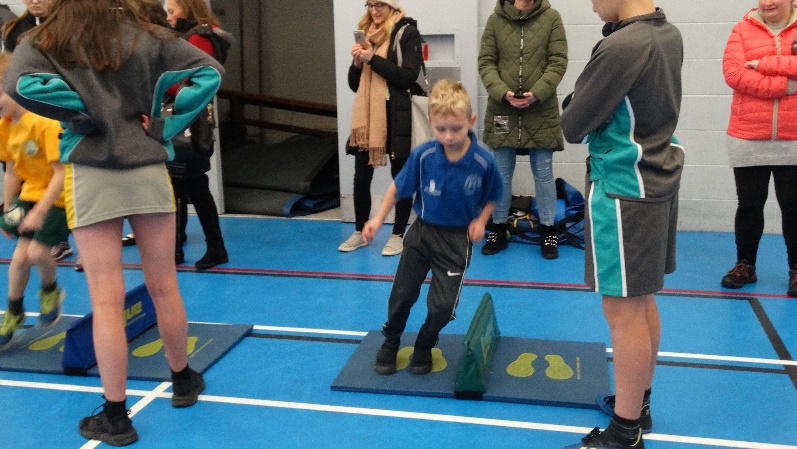 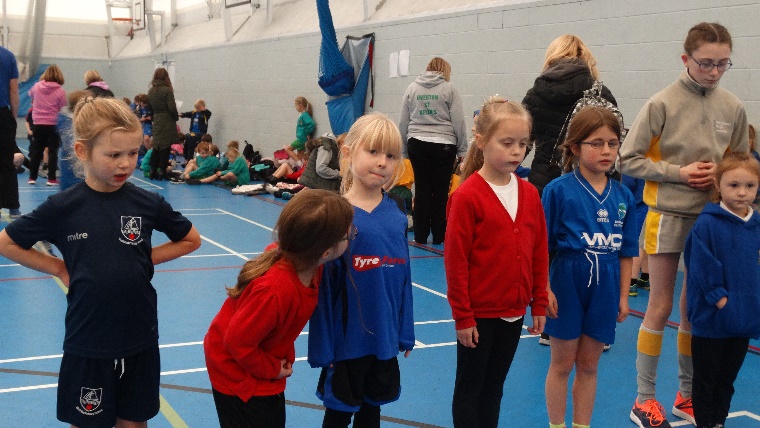 LEAGUE TABLE:FINAL RESULTSCHAMPIONS: BOLTON LE SANDS 2nd Place: ST PETERS (Silver Medals)3rd Place: GROSVENOR PARK (Bronze Medals)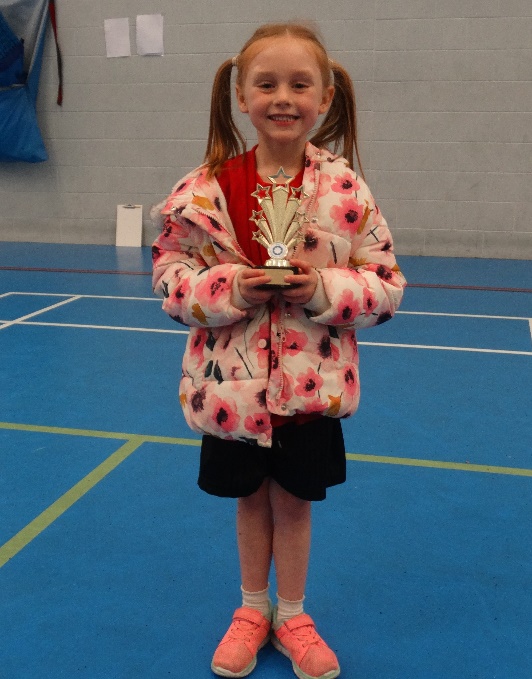 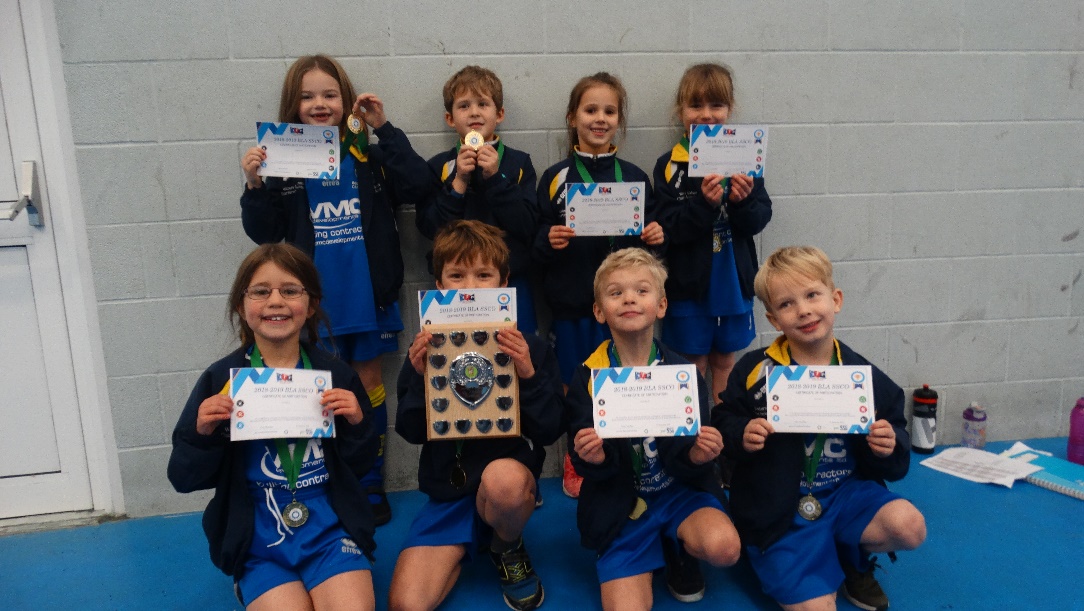 EVENT 5: YEAR 5/6 SWIMMING GALATEAMS INVOLVED: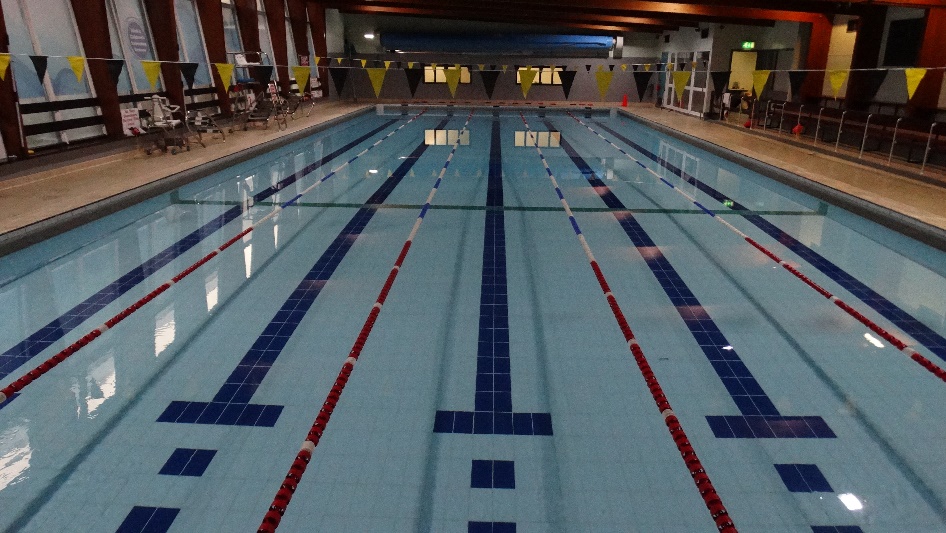 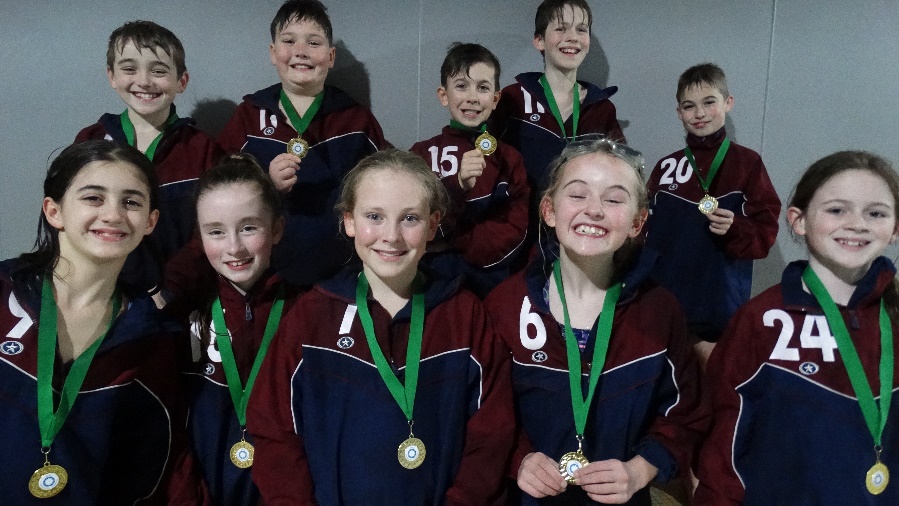 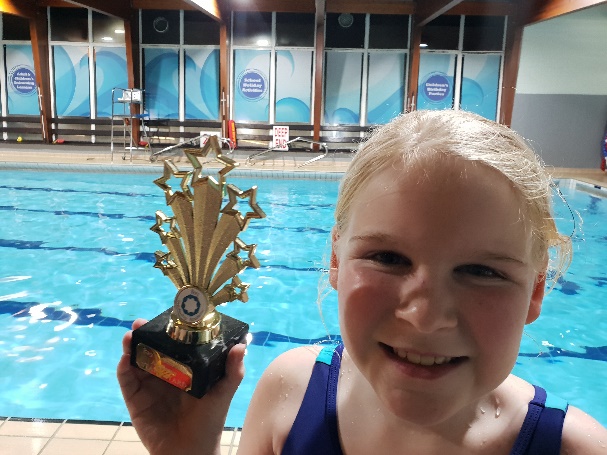 EVENTS 6: YEAR 5/6 DODGEBALL TOURNAMENTTEAMS INVOLVED: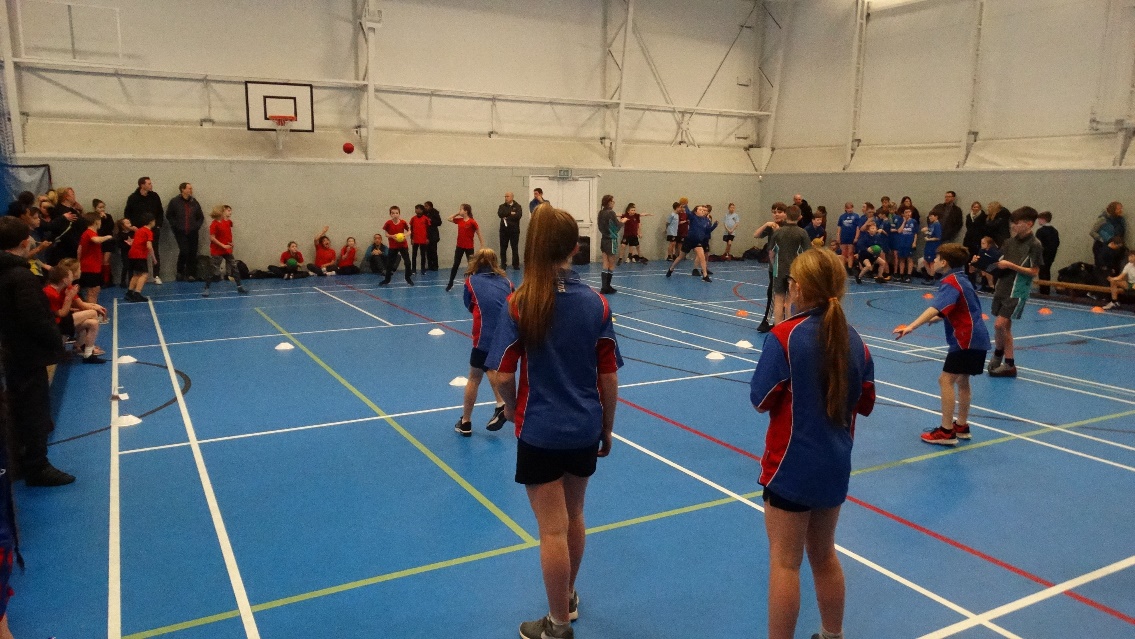 FIXTURES & RESULTS:FINAL RESULTSCHAMPIONS: ST PETERS BLIZZARD2nd Place: WESTGATE GIANTS (Silver Medals)3rd Place: WEST END WIZARDS (Bronze Medals)4TH Place: WEST END LIGHTNINGGROUP STAGES: 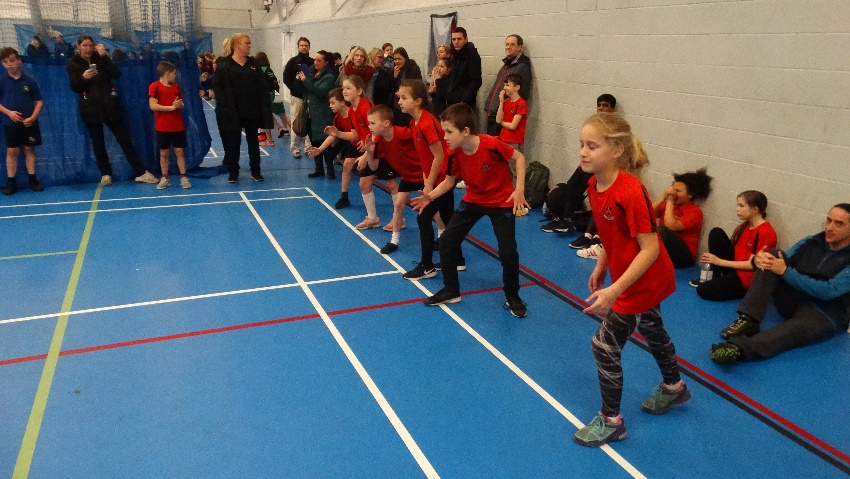 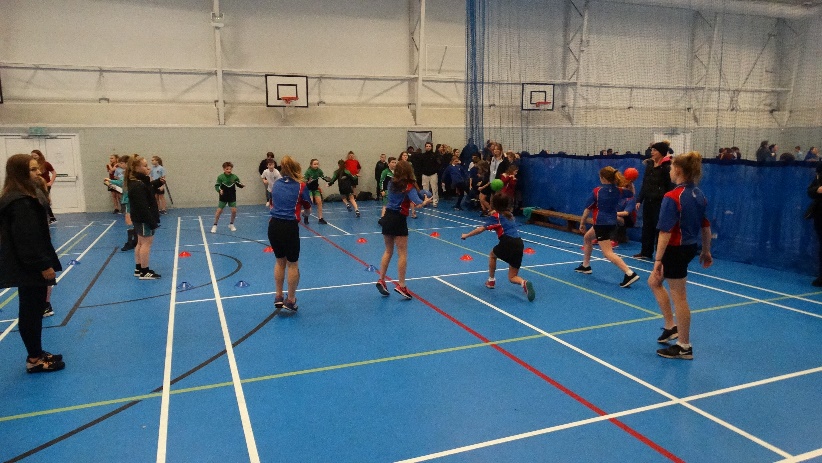 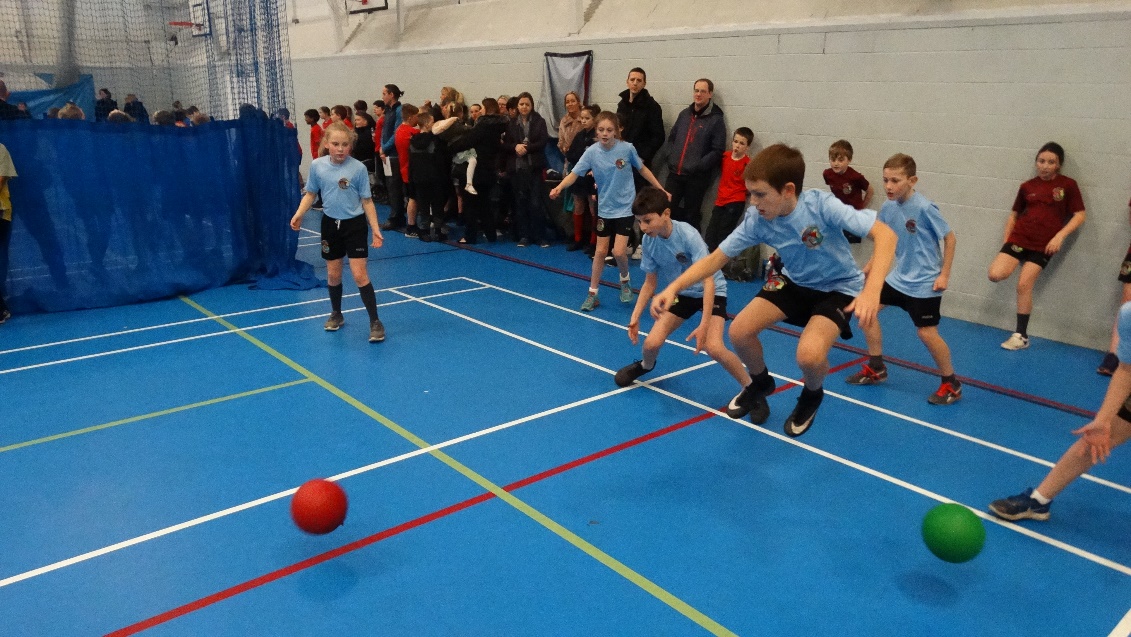 EVENTS 7 & 8: YEAR 3/4 & 5/6 GYMNASTICS FESTIVALSTEAMS INVOLVED: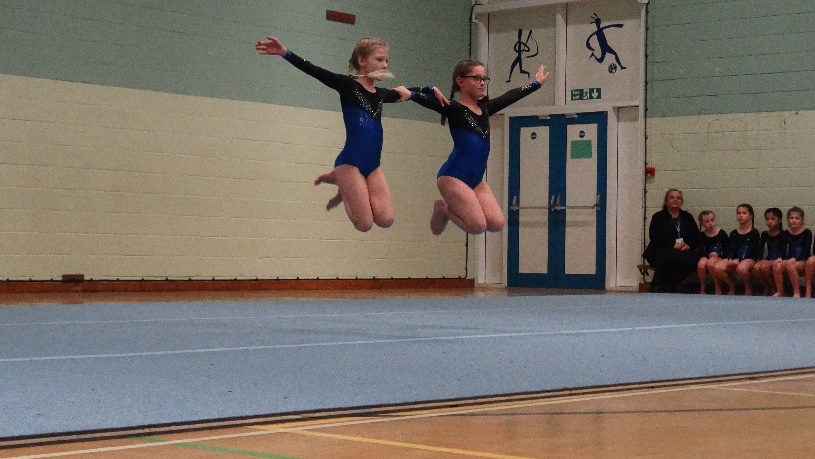 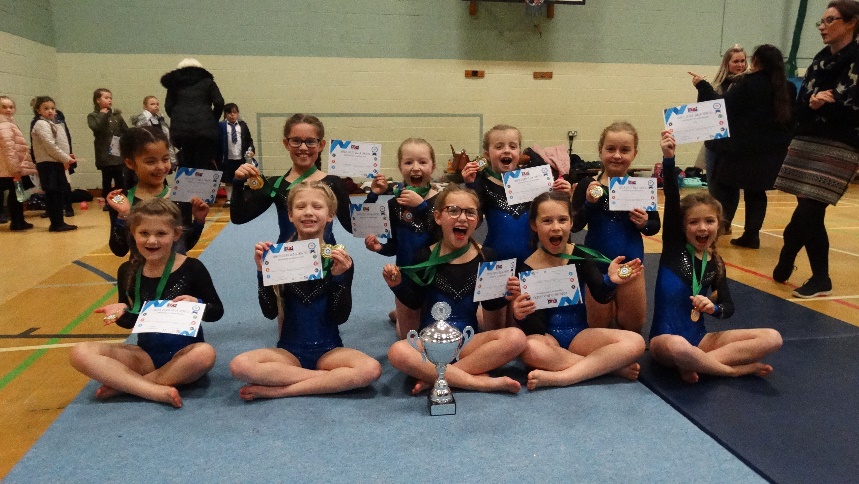 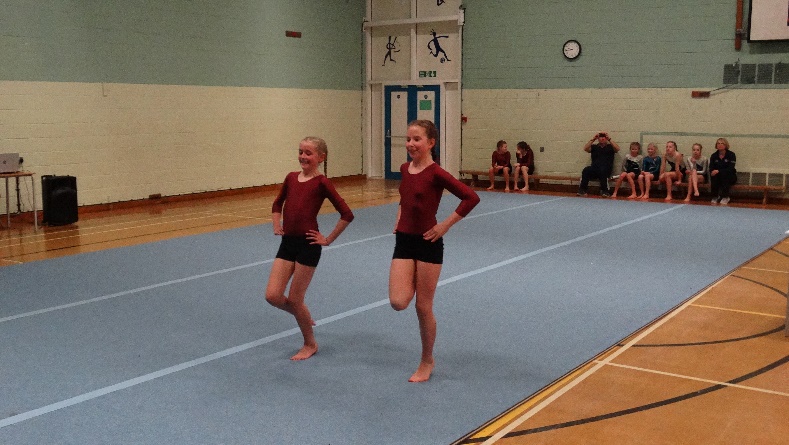 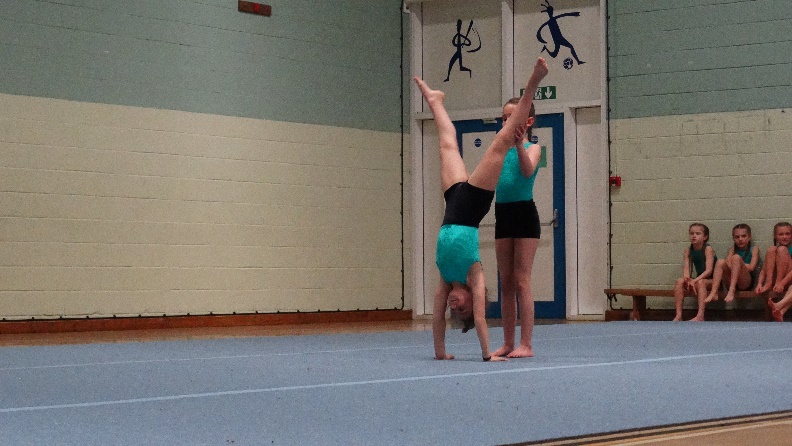 EVENT 9: YEAR 5/6 TAG RUGBY TOURNAMENTTEAMS INVOLVED: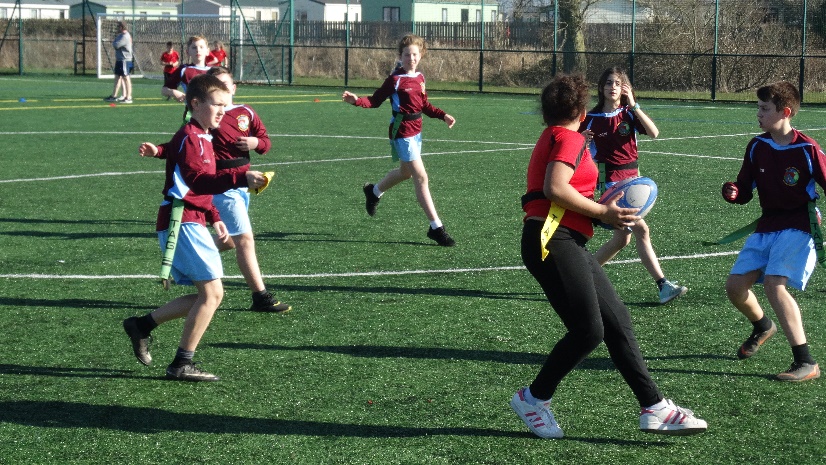 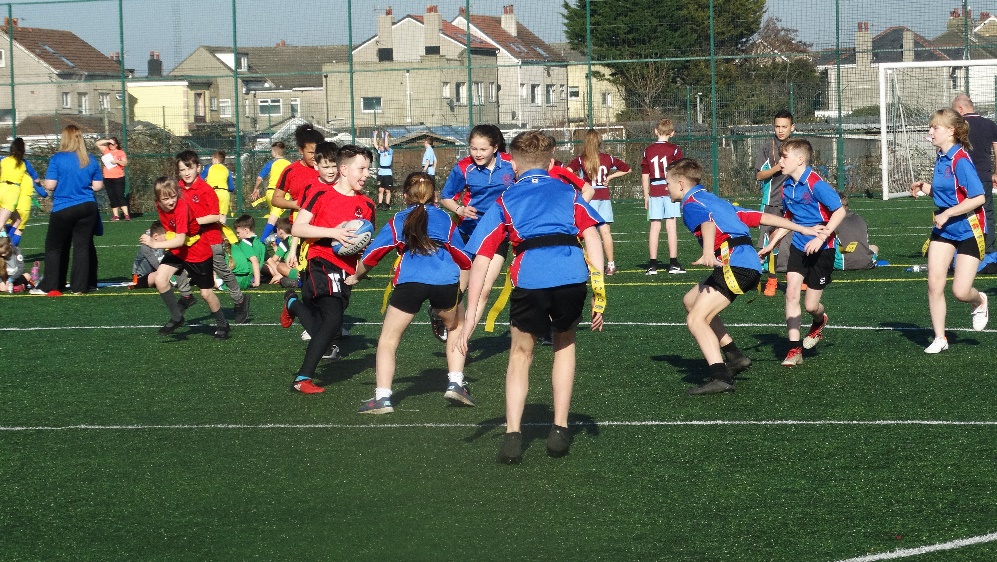 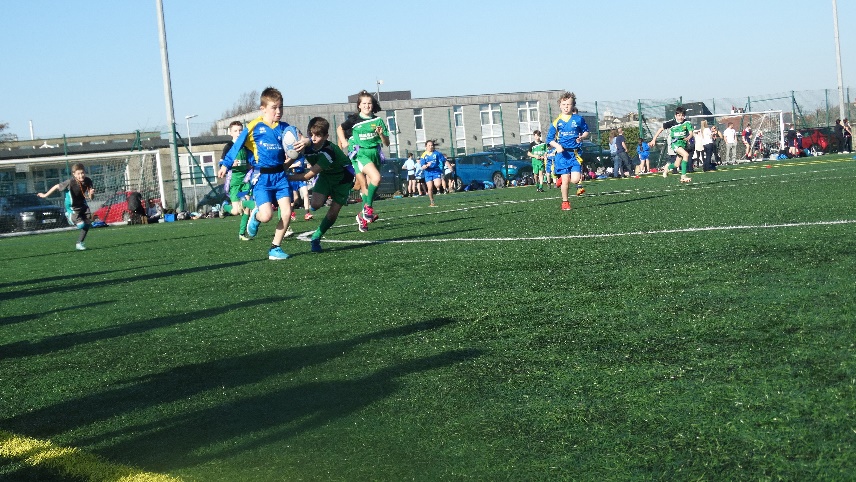 FIXTURES & RESULTS:FINAL RESULTSCHAMPIONS: ST PETERS TIGERS2nd Place: GROSVENOR PARK FALCONS (Silver Medals)3rd Place: OVERTON EAGLES (Bronze Medals)GROUP STAGESTRIANGULAR STAGE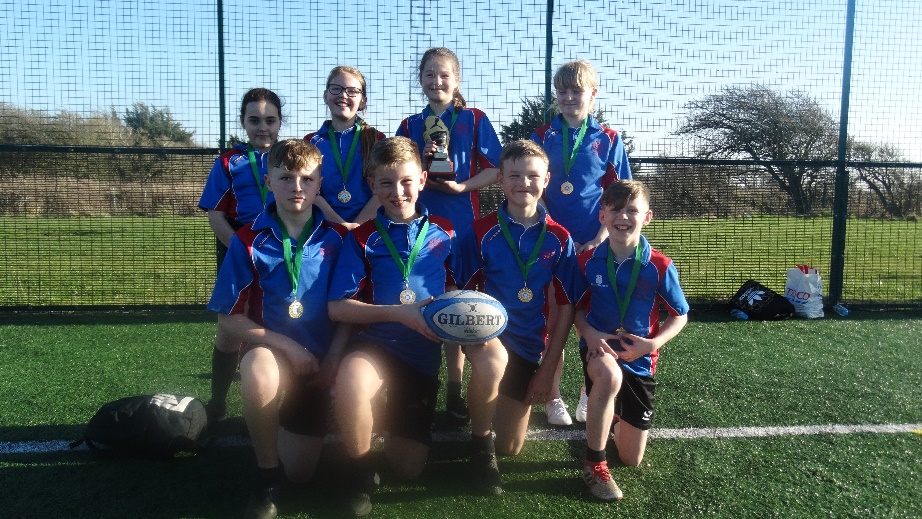 EVENT 10: YEAR 5/6 HIGH 5 NETBALL COMPETITIONTEAMS INVOLVED: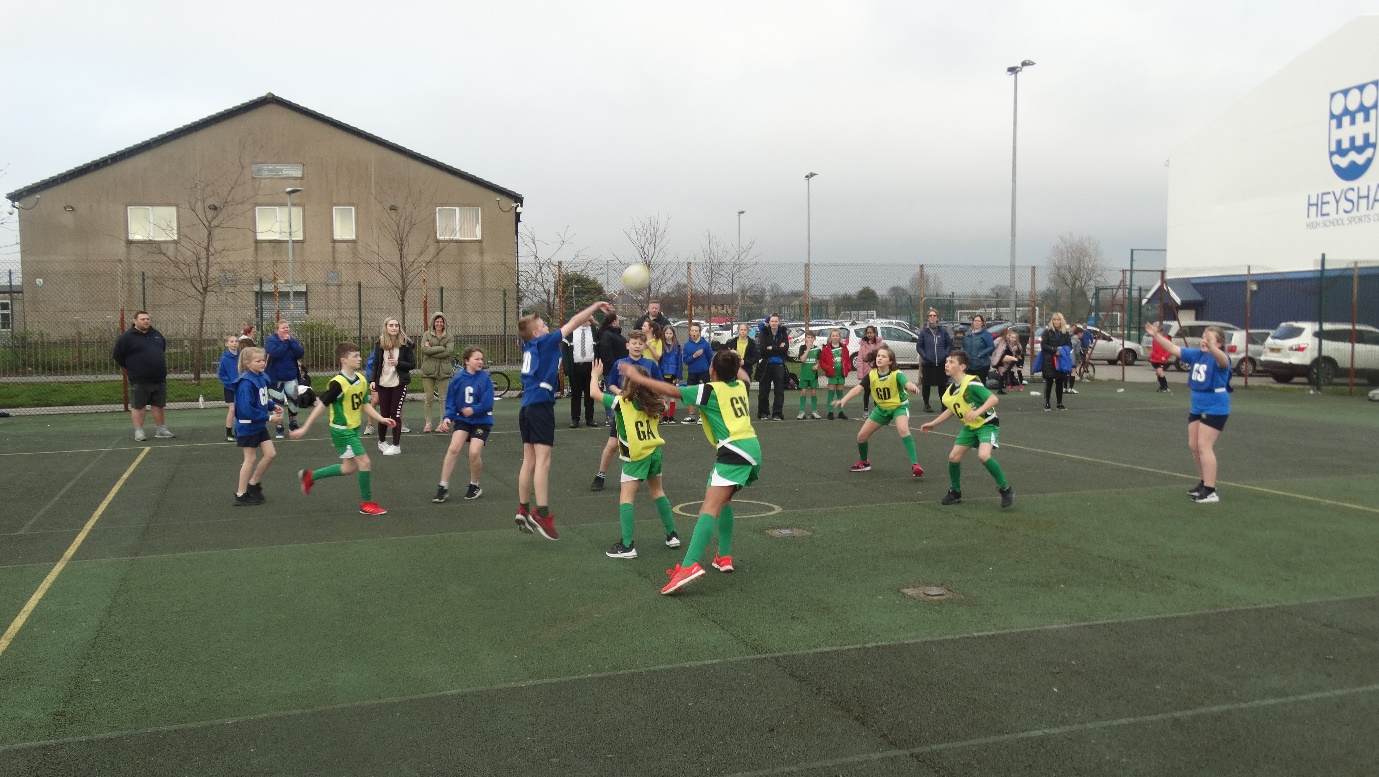 FIXTURES & RESULTS:CHAMPIONS: SLYNE WITH HEST DEVILS2nd Place: ST PETERS BLIZZARD (Silver Medals)3rd Place: BLS MAVERICKS (Bronze Medals)4TH PLACE: WESTGATE GIANTSGROUP STAGES:*One of the two best 3rd placed teams qualify for knockout phase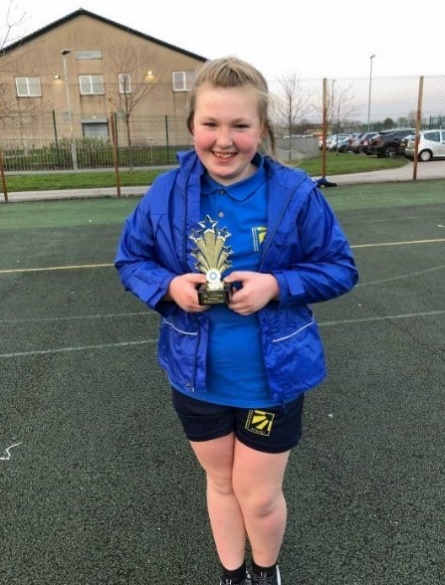 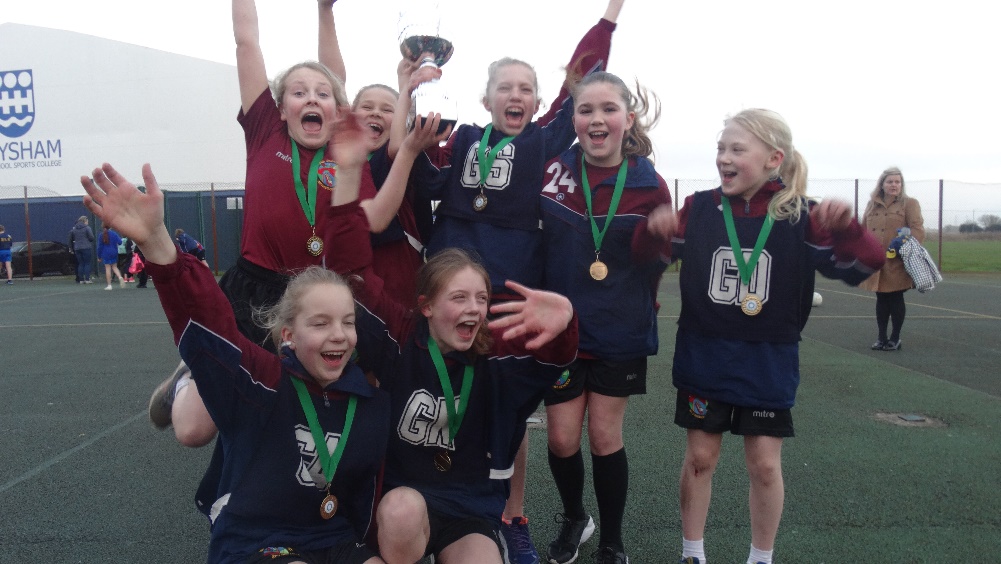 EVENT 11: YEAR 5/6 QUICKSTICKS HOCKEY COMPETITIONTEAMS INVOLVED: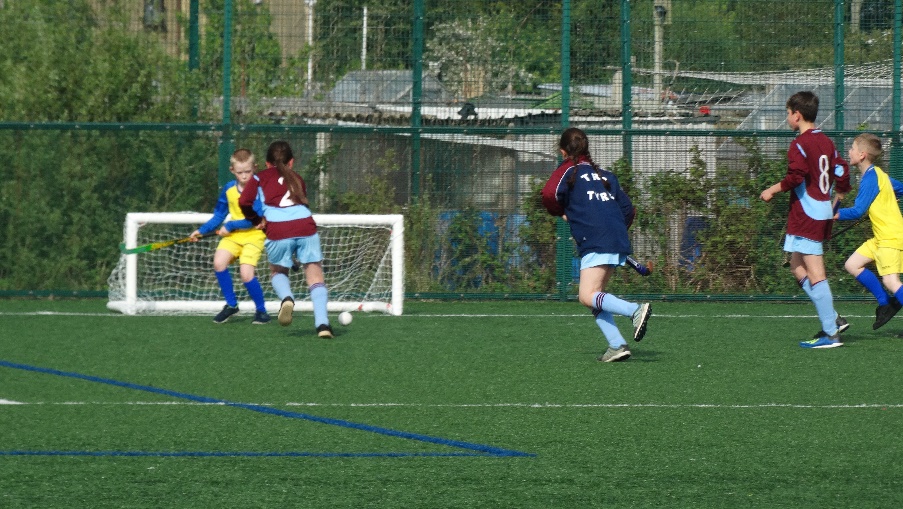 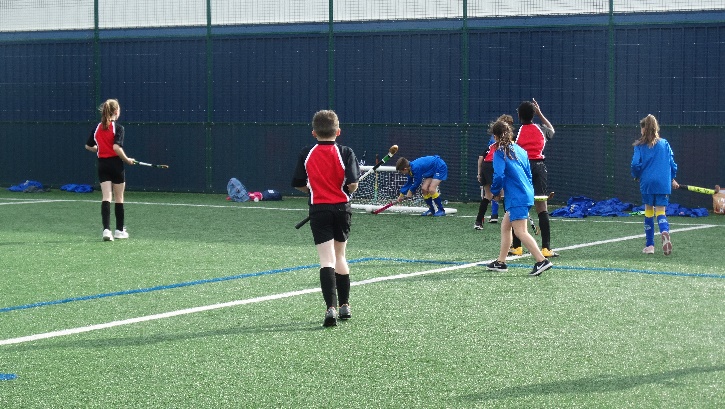 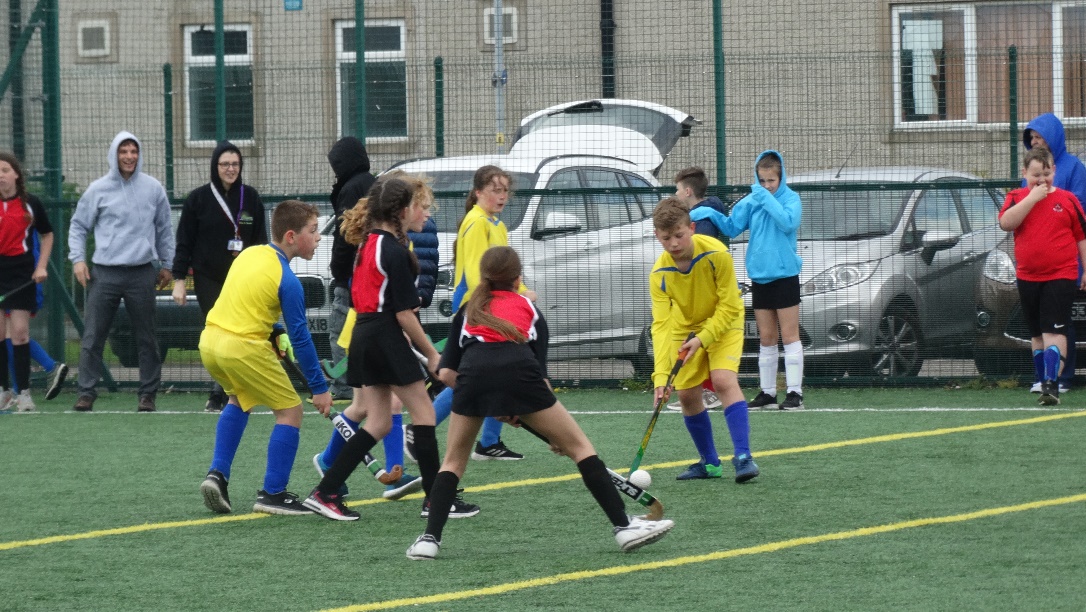 FIXTURES & RESULTS:FINAL RESULTSCHAMPIONS: BOLTON LE SANDS BLACKHAWKS2nd Place: ST PETERS SABRES (Silver Medals)JOINT 3rd Place: SLYNE PREDATORS & BLS BRUINS (Bronze Medals)GROUP STAGES: 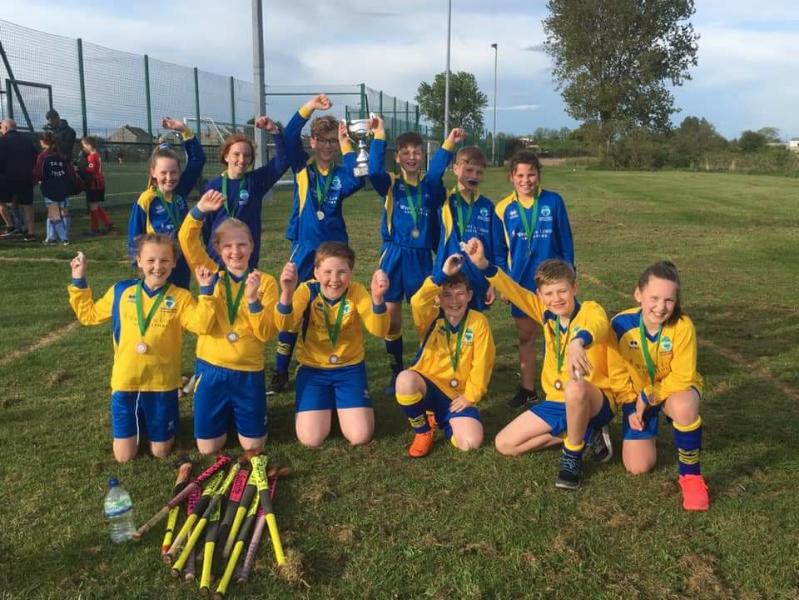 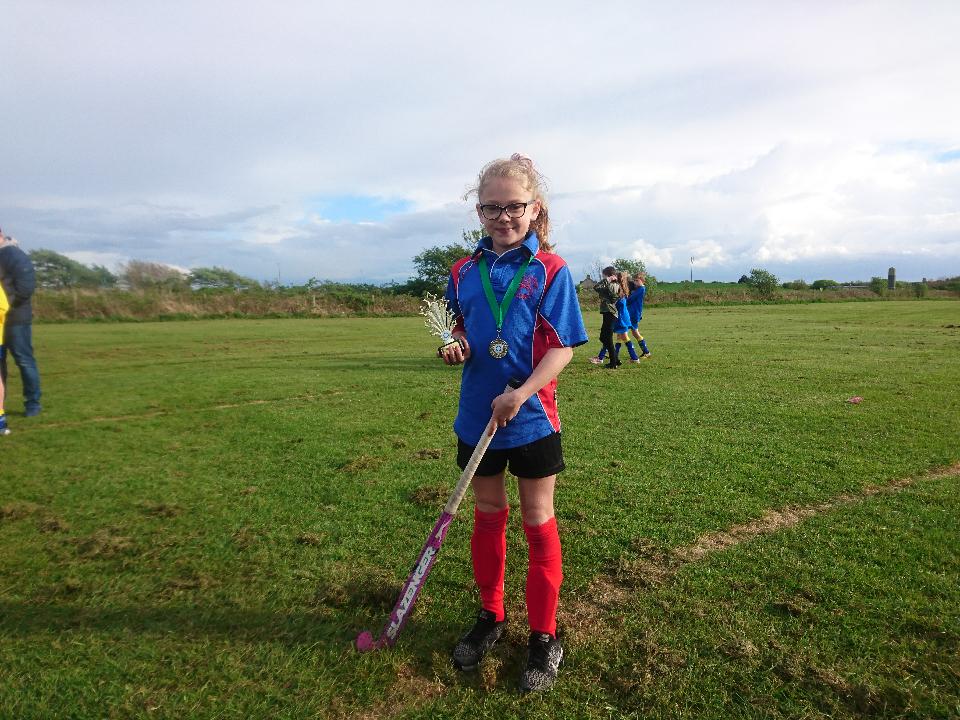 EVENT 12: YEAR 5/6 ROUNDERS COMPETITIONTEAMS INVOLVED: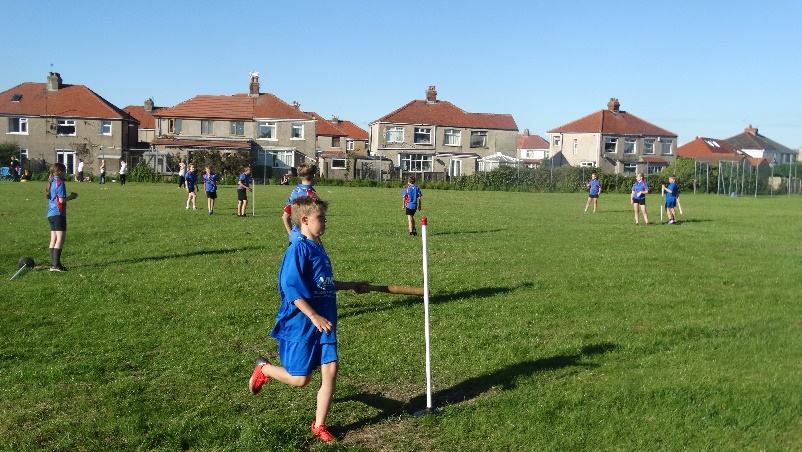 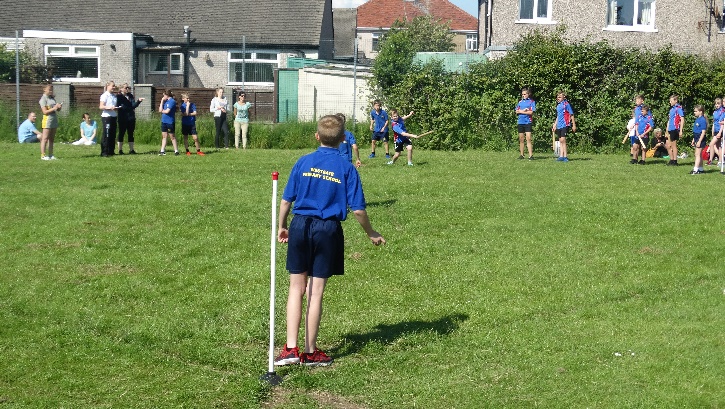 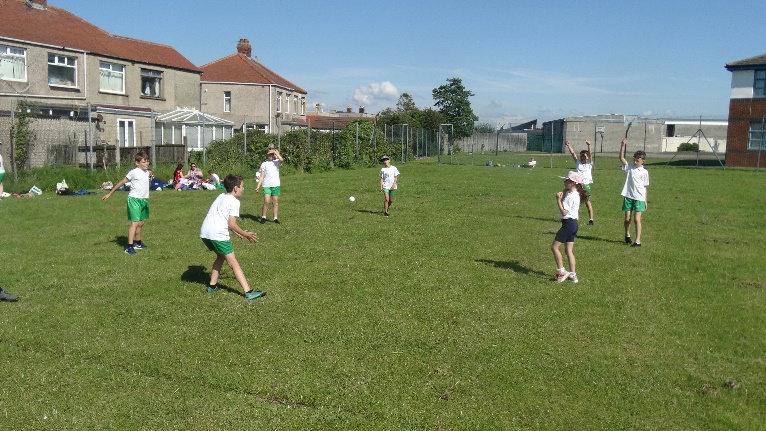 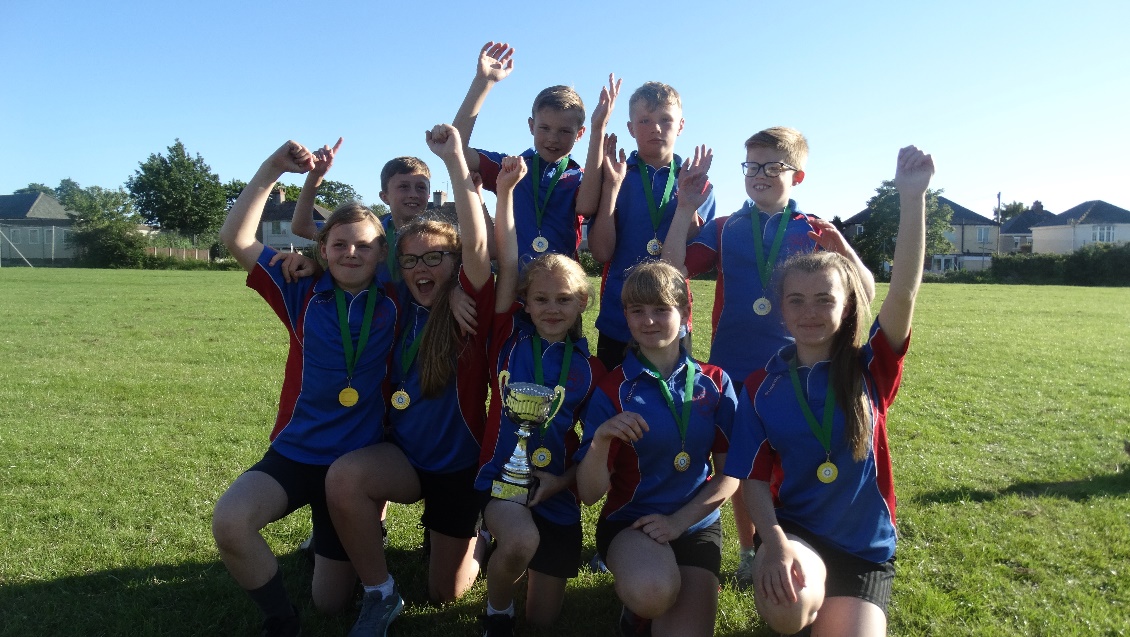 EVENT 13: CHANGE 4 LIFE/INFLATABLE FESTIVALTEAMS INVOLVED: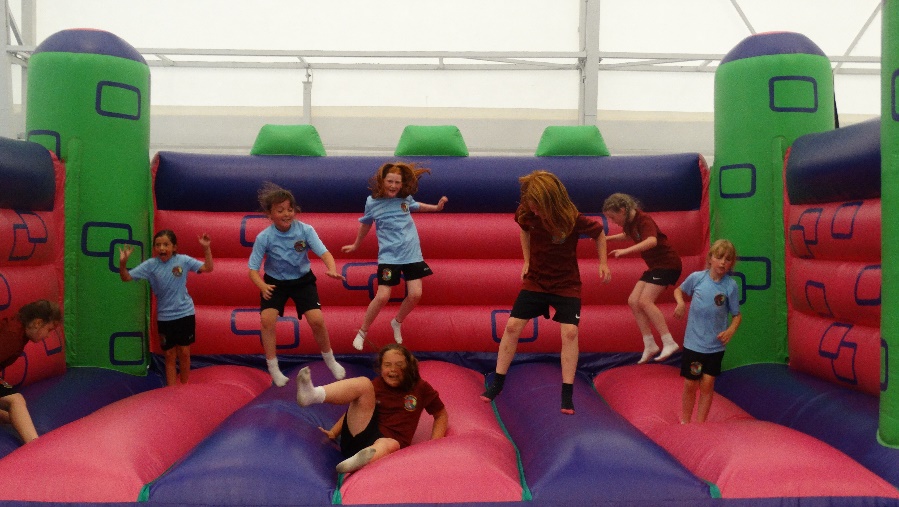 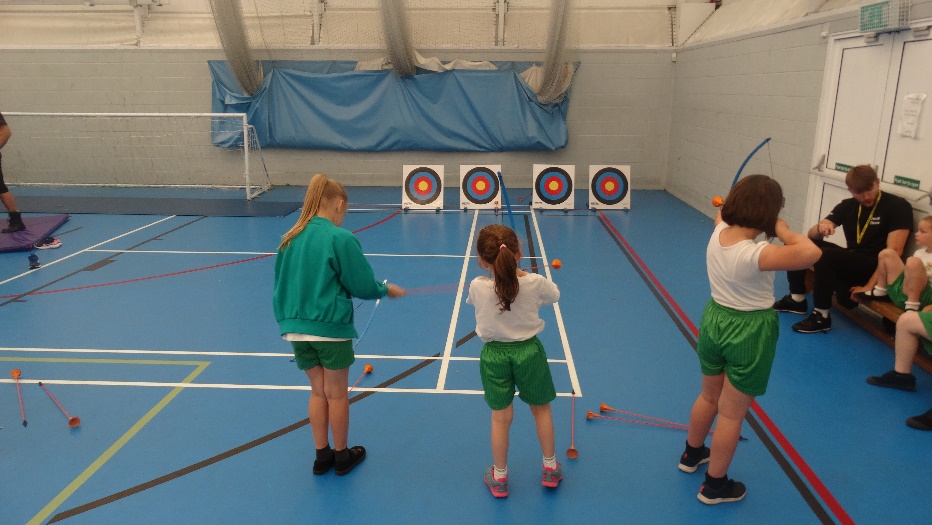 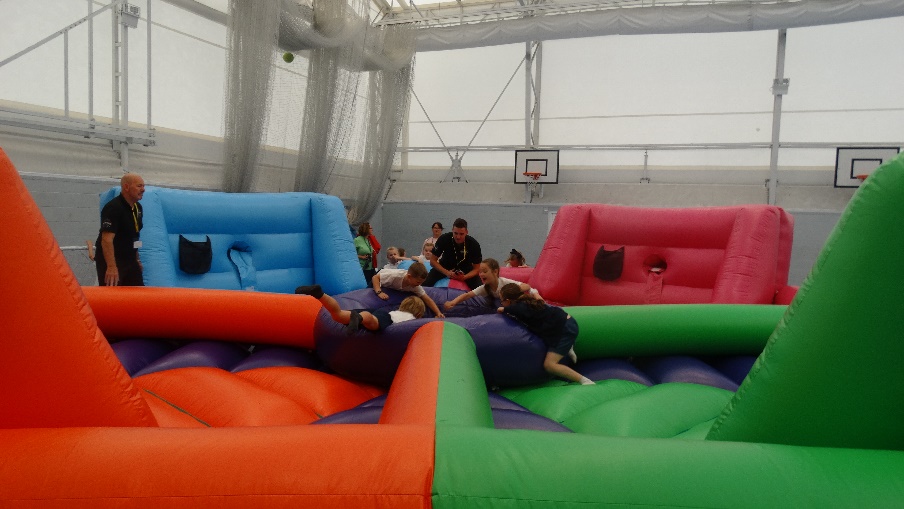 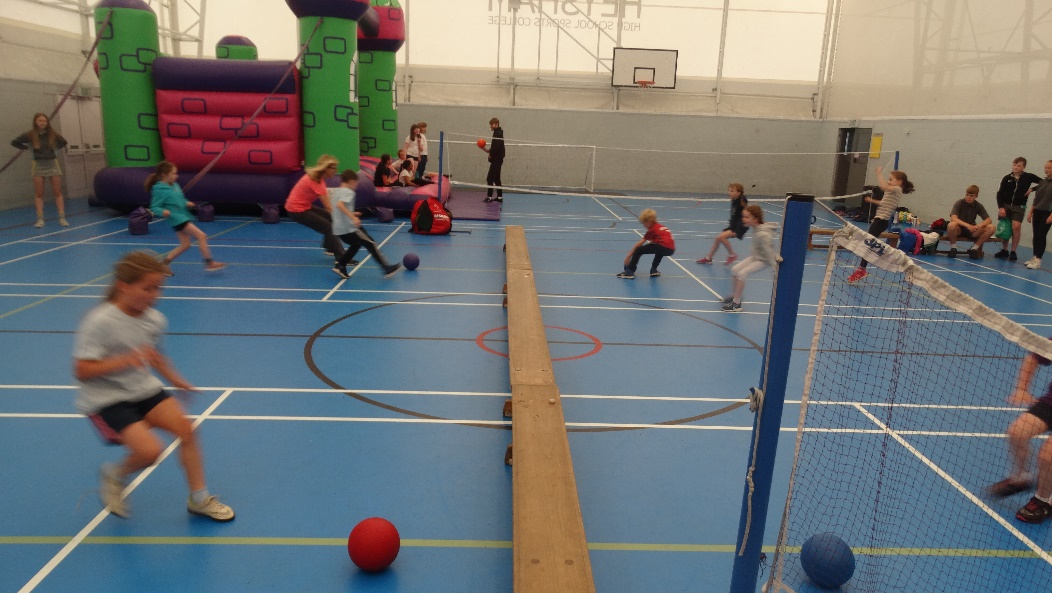 EVENT 14: YEAR 5/6 AQUATHLON (Swim & Run)TEAMS INVOLVED: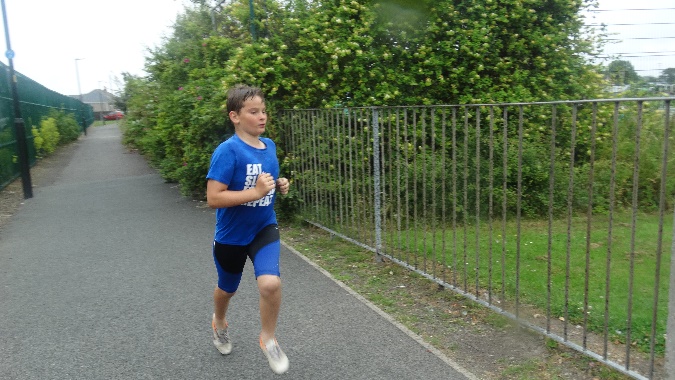 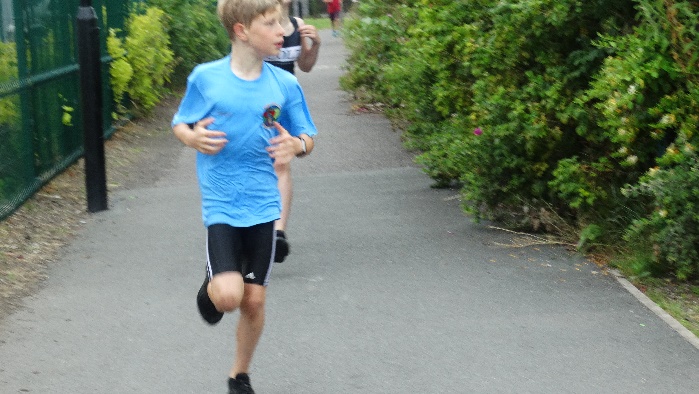 ORDER & TIMINGS:FIXTURES & RESULTS: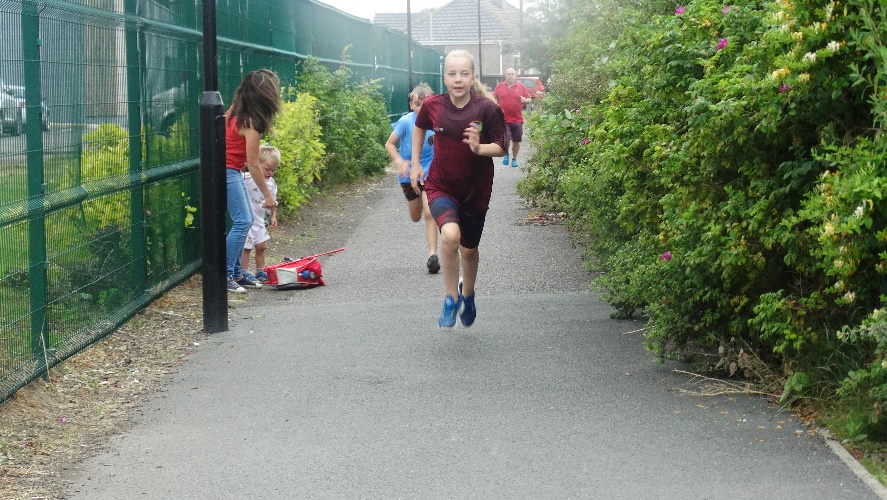 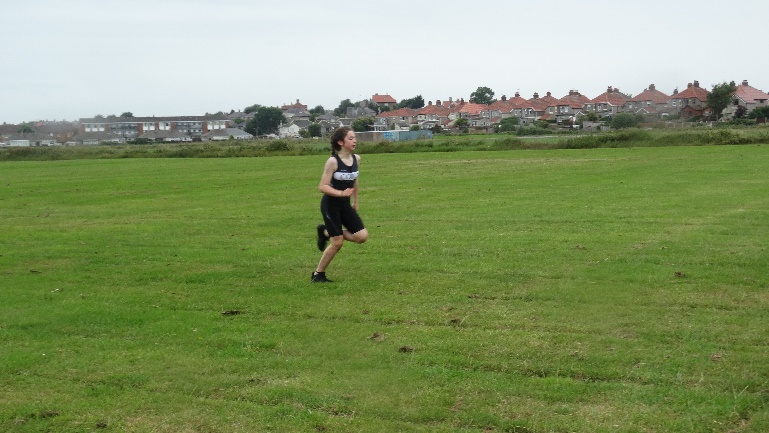 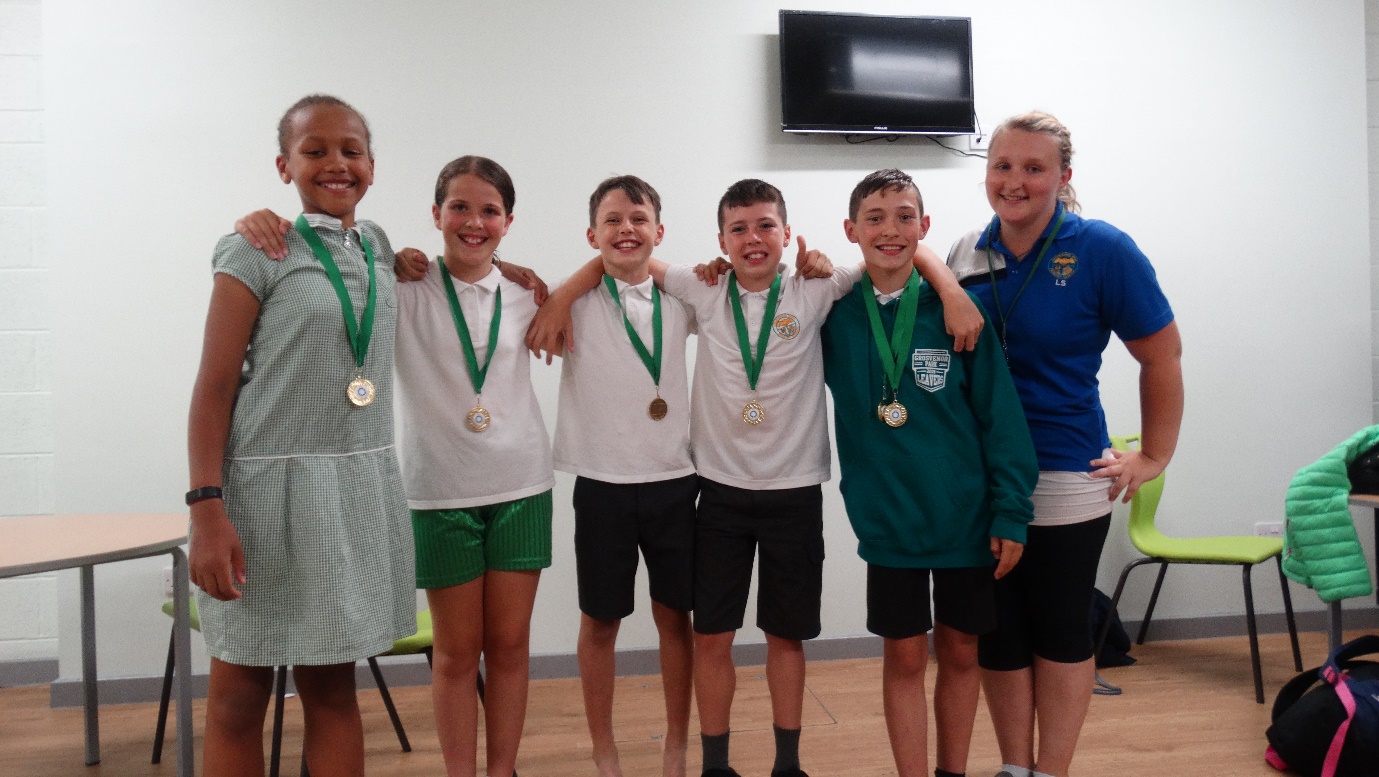 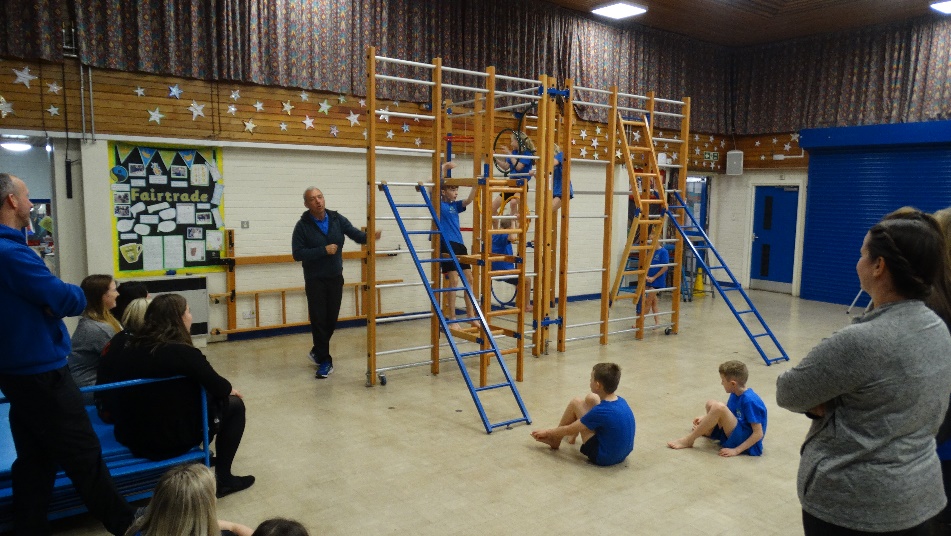 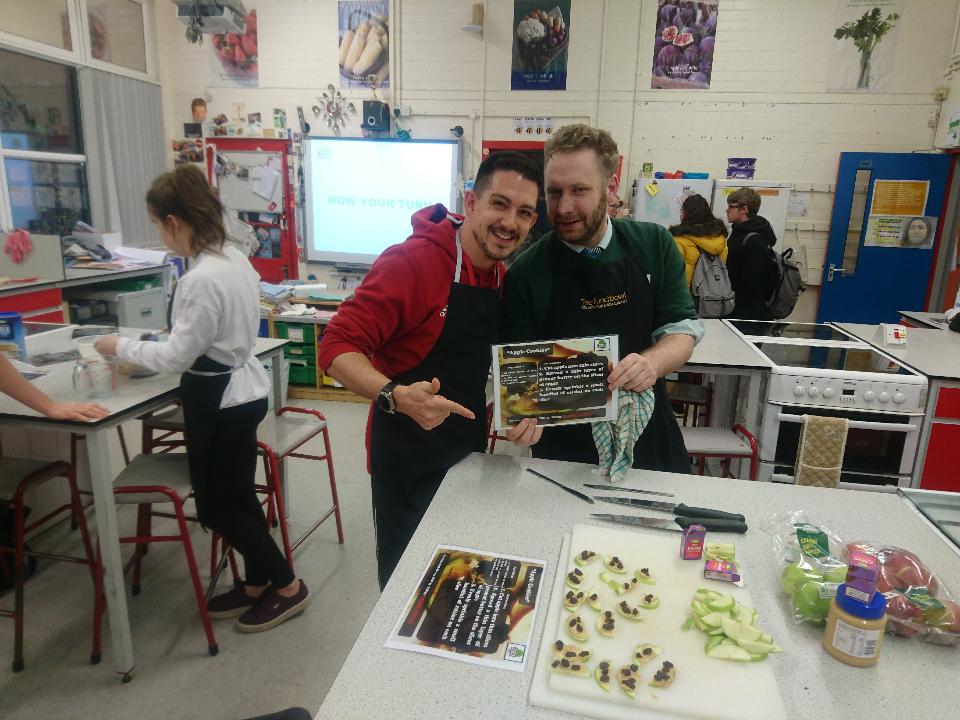 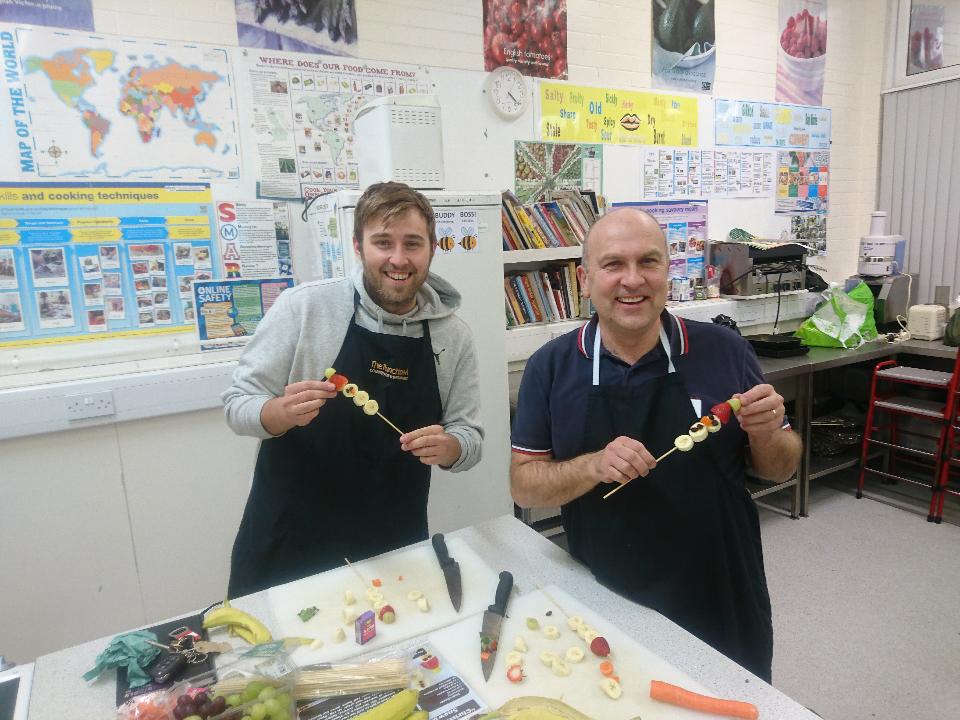 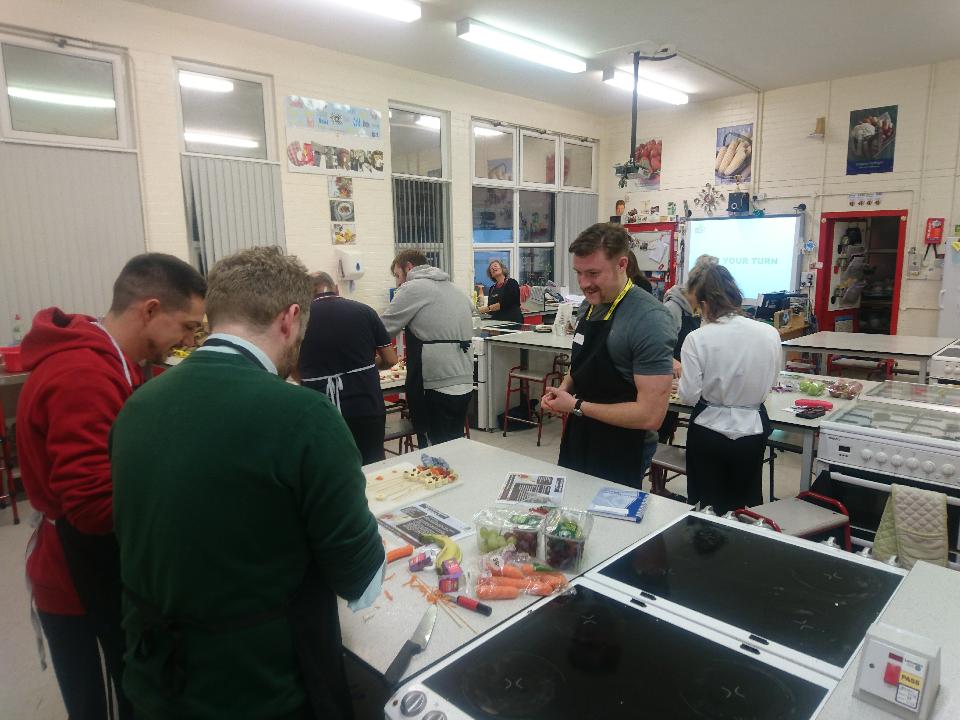 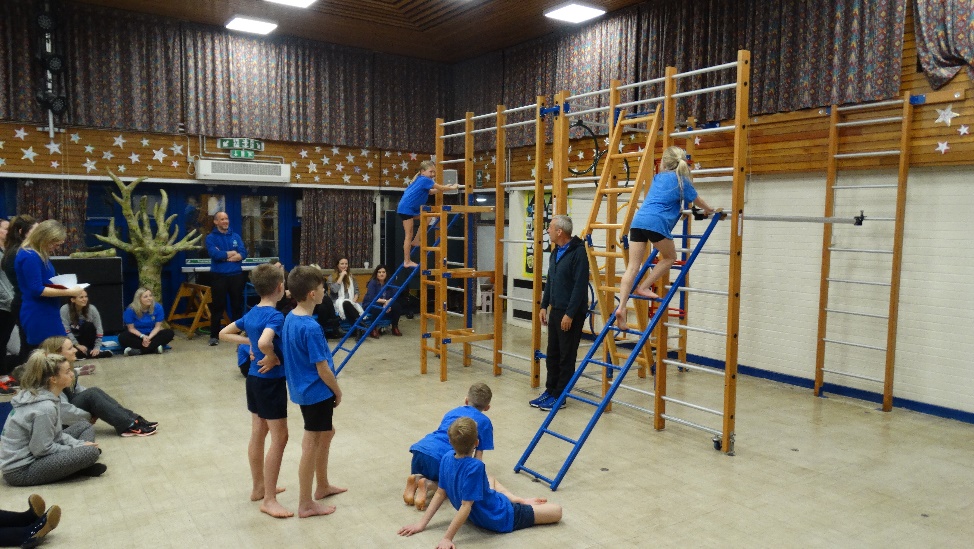 DATESPORTTIMEOctoberYear 3/4 Football Competition15.45pmNovemberYear 3/4 Basketball Festival15.45pmNovemberYear 3/4 Sportshall Athletics Competition15.45pmDecemberYear 1/2 Athletics/Multi-Skills event15.45pmJanuaryYear 5/6 Swimming Gala16.00pmJanuaryYear 5/6 Dodgeball16.00pmFebruaryYear 3/4 Acro Gymnastics event10.30amFebruaryYear 5/6 Acro Gymnastics event13.00pmFebruaryYear 5/6 Tag Rugby Competition15.45pmMarchYear 5/6 High 5 Netball Competition15.45pmAprilYear 5/6 Quicksticks Hockey Tournament15.30pmJuneYear 5/6 Rounder’s Tournament15.30pmJulyChange 4 Life/Inflatable Festival12.00pmJulyYear 5/6 Aquathlon15.45pmSCHOOLBLS RangersBLS CelticWestgate WanderersWestgate UnitedFC Grosvenor ParkSandylands HarriersOverton HotspurSlyne ArgyleSlyne DiamondsTrumacar North EndAtletico West EndMossgate MadridSt Peters CityReal Grosvenor ParkGROUP AGROUP AGROUP AGROUP AGROUP AGROUP AGROUP AGROUP AGROUP AGROUP AGROUP AGROUP AGROUP AGROUP AGROUP AGROUP APosTeamsGFGFGFGFGAGAGAGAGDPointsPointsPointsPointsTOTAL1BLS Rangers31320000+93333122Real Grosvenor Park20120110+3301373Westgate United01012020+2030364Trumacar North End01103101-3013045Slyne Argyle00001312-700000GROUP BGROUP BGROUP BGROUP BGROUP BGROUP BGROUP BGROUP BGROUP BGROUP BGROUP BGROUP BGROUP BGROUP BGROUP BGROUP BPosTeamsGFGFGFGFGAGAGAGAGDPointsPointsPointsPointsTOTAL1Slyne Diamonds521000+833392Sandylands Harriers203020+330363Mossgate Madrid040201+103034Westgate Wanderers000543-120000GROUP CGROUP CGROUP CGROUP CGROUP CGROUP CGROUP CGROUP CGROUP CGROUP CGROUP CGROUP CGROUP CGROUP CGROUP CGROUP CPosTeamsGFGFGFGFGAGAGAGAGDPointsPointsPointsPointsTOTAL1Overton Hotspur32020000+53313102St Peters City10060010+6310373BLS Celtic30000002+1311054Atletico West End00031020+2010345FC Grosvenor Park00003336-1500000CHAMPIONSHIP TRIANGULAR CHAMPIONSHIP TRIANGULAR CHAMPIONSHIP TRIANGULAR CHAMPIONSHIP TRIANGULAR CHAMPIONSHIP TRIANGULAR CHAMPIONSHIP TRIANGULAR CHAMPIONSHIP TRIANGULAR CHAMPIONSHIP TRIANGULAR POSTEAMGFGFGAGAGDPOINTS1BLS RANGERS1100+262SLYNE DIAMONDS0211033OVERTON HOTSPUR0112-20SILVER MEDAL TRIANGULAR SILVER MEDAL TRIANGULAR SILVER MEDAL TRIANGULAR SILVER MEDAL TRIANGULAR SILVER MEDAL TRIANGULAR SILVER MEDAL TRIANGULAR SILVER MEDAL TRIANGULAR SILVER MEDAL TRIANGULAR POSTEAMGFGFGAGAGDPOINTS1ST PETERS CITY2100+362REAL GROSVENOR PARK1002-133SANDYLANDS HARRIERS0011-20BRONZE MEDAL TRIANGULAR BRONZE MEDAL TRIANGULAR BRONZE MEDAL TRIANGULAR BRONZE MEDAL TRIANGULAR BRONZE MEDAL TRIANGULAR BRONZE MEDAL TRIANGULAR BRONZE MEDAL TRIANGULAR BRONZE MEDAL TRIANGULAR POSTEAMGFGFGAGAGDPOINTS1MOSSGATE MADRID0400+442WESTGATE UTD0201+143ATLETICO WEST END1024-50TIMEPITCH 1 SCORESCOREPITCH 2 SCORESCOREPITCH 3SCORESCOREGROUP STAGESGROUP STAGESGROUP STAGESGROUP STAGESGROUP STAGESGROUP STAGESGROUP STAGESGROUP STAGESGROUP STAGESGROUP STAGES15.50pm KOGROUP AWESTGATE UTD v REAL GROSVENOR02GROUP BSANDYLANDS HARRIERS v MOSSGATE MADRID20GROUP CATLETICO WEST END v ST PETERS CITY0116.00pm KO GROUP ABLS RANGERS v TNE30GROUP BWESTGATE WANDERERS v SLYNE DIAMONDS05GROUP CFC GROSVENOR v BLS CELTIC3016.10pm KOGROUP ASLYNE ARGYLE v WESTGATE UTD01GROUP AREAL GROSVENOR v BLS RANGERS01GROUP COVERTON HOTSPUR v FC GROSVENOR 3016.20pm KOGROUP AREAL GROSVENOR v TNE11GROUP BMOSSGATE MADRID v WESTGATE WANDERERS40GROUP CBLS CELTIC v ATLETICO WEST END0016.30pm KOGROUP ASLYNE ARGYLE v BLS RANGERS03GROUP CBLS CELTIC v ST PETERS CITY00GROUP COVERTON HOTSPUR v ATLETICO WEST END1116.40pm KO GROUP ABLS RANGERS v WESTGATE UTD20GROUP ATNE v SLYNE ARGYLE10GROUP CATLETICO WEST END v FC GROSVENOR3016.50pm KOGROUP ASLYNE ARGYLE v REAL GROSVENOR02GROUP BSANDYLANDS HARRIERS v SLYNE DIAMONDS02GROUP CST PETERS CITY v OVERTON HOTSPUR0017.00pm KOGROUP AWESTGATE UTD v TNE10GROUP BWESTGATE WANDERERS v SANDYLANDS HARRIERS03GROUP COVERTON HOTSPUR v BLS CELTIC2017.10pm KOGROUP BMOSSGATE MADRID v SLYNE DIAMONDS01GROUP CFC GROSVENOR v ST PETERS CITY06TRIANGULAR STAGESTRIANGULAR STAGESTRIANGULAR STAGESTRIANGULAR STAGESTRIANGULAR STAGESTRIANGULAR STAGESTRIANGULAR STAGESTRIANGULAR STAGESTRIANGULAR STAGESTRIANGULAR STAGES17.20pm KOGOLD TRIANGULAR BLS RANGERS v SLYNE DIAMONDS10SILVER TRIANGULAR REAL GROSVENOR v SANDYLANDS HARRIERS10BRONZE TRIANGULAR WESTGATE UTD v MOSSGATE MADRID0017.30pm KOGOLD TRIANGULARBLS RANGERS v OVERTON10SILVER TRIANGULARREAL GROSVENOR v ST PETERS02BRONZE TRIANGULARWESTGATE UTD v ATLETICO WEST END2117.40pm KOGOLD TRIANGULARSLYNE DIAMONDS v OVERTON21SILVER TRIANGULARSANDYLANDS HARRIERS v ST PETERS01BRONZE TRIANGULARMOSSGATE MADRID v ATLETICO WEST END4017.55pmPRESENTATIONPRESENTATIONPRESENTATIONPRESENTATIONPRESENTATIONPRESENTATIONPRESENTATIONPRESENTATIONPRESENTATIONSCHOOLSSt PetersWestgateGrosvenor ParkSlyne with HestWest EndMossgateSandylandsBLSOvertonROTATIONSROTATIONSROTATIONSROTATIONSROTATIONSTIMEDRIBBLINGPASSINGTACKLING/BALL PROTECTIONSHOOTING3.55pmSt Peters/Westgate/Slyne with HestGrosvenor Park/West EndMossgate/SandylandsBLS/Overton4.05pmBLS/OvertonSt Peters/Westgate/Slyne with HestGrosvenor Park/West End/Mossgate/Sandylands4.15pmMossgate/SandylandsBLS/OvertonSt Peters/Westgate/Slyne with HestGrosvenor Park/West End/4.25pmGrosvenor Park/West EndMossgate/SandylandsBLS/OvertonSt Peters/Westgate/Slyne with HestSCHOOLBLSMossgateWestgateOvertonSlyne with hestSandylandsTrumacarGrosvenor ParkSt PetersWest EndFIELD EVENTSFIELD EVENTSGirls Long JumpThe athlete must stand on the mat with both feet behind the take-off datum lineBoys Long JumpThe athlete must stand on the mat with both feet behind the take-off datum lineGirls Speed BounceSpeed Bounce is a two-footed jump in which an athlete must take off and land on both feet – the athlete’s feet should leave themat simultaneously and land on the mat simultaneously.Boys Speed BounceSpeed Bounce is a two-footed jump in which an athlete must take off and land on both feet – the athlete’s feet should leave themat simultaneously and land on the mat simultaneously.Girls Chest PushThe athlete holds the ball against their chest and pushes with both hands.Boys Chest PushThe athlete holds the ball against their chest and pushes with both hands.Girls JavelinThe javelin is thrown from a standing position with both feet behind the throwing line and in contact with the floor.Boys JavelinThe javelin is thrown from a standing position with both feet behind the throwing line and in contact with the floor.TRACK EVENTSTRACK EVENTS2X 1 Girls Relay2 Athletes.  Each team member completes one lap each2X1 Boys Relay2 Athletes.  Each team member completes one lap each2x2 Girls Relay2 Athletes.  Each team member completes two laps each. The athlete’s two laps are completed consecutively2x2 Boys Relay2 Athletes.  Each team member completes two laps each. The athlete’s two laps are completed consecutively2x1 Girls Hurdles2 Athletes.  Each team member completes one lap each2x1 Boys Hurdles2 Athletes.  Each team member completes one lap each4x1 Girls Obstacle RaceEach member of the girl’s team completes 1 lap of various skills.4x1 Boys Obstacle RaceEach member of the boy’s team completes 1 lap of various skills.4x1 Girls Relay SprintsEach member of the girl’s team completes 1 sprint lap4x1 Boys Relay SprintsEach member of the boy’s team completes 1 sprint lap.POSITIONSCHOOLPOINTS1BOLTON LE SANDS5182OVERTON ST HELENS4763GROSVENOR PARK4144ST PETERS4125WESTGATE 3786SLYNE WITH HEST 3527MOSSGATE 3468TRUMACAR 3429SANDYLANDS29610WEST END 292SCHOOLBLS West EndMossgateWestgateOvertonSlyne with hestSt PetersTrumacarSandylandsSPEED BOUNCEJAVELINLONG JUMPTARGET THROW2X1 Girls Relay HEAT 12X1 Girls Relay HEAT 22X1 Boys Relay HEAT 12X1 Boys Relay HEAT 22x2 Girls Relay HEAT 12x2 Girls Relay HEAT 22x2 Boys Relay HEAT 12x2 Boys Relay HEAT 24x1 Girls Egg & Spoon HEAT 14x1 Girls Egg & Spoon HEAT 24x1 Boys Egg & Spoon HEAT 14x1 Boys Egg & Spoon HEAT 24x1 Girls Obstacle Relay HEAT 14x1 Girls Obstacle Relay HEAT 24x1 Boys Obstacle Relay HEAT 14x1 Boys Obstacle Relay HEAT 24x1 Girls Relay HEAT 14x1 Girls Relay HEAT 24x1 Boys Relay HEAT 14x1 Boys Relay HEAT 28x1 Basketball Dribble HEAT 18x1 Basketball Dribble HEAT 28x1 Football Dribble HEAT 18x1 Football Dribble HEAT 2POSITIONSCHOOLPOINTS1BOLTON LE SANDS4762ST PETERS 4603GROSVENOR PARK 4544OVERTON ST HELENS 4485SANDYLANDS 4086WEST END 3727MOSSGATE 3548TRUMACAR3169WESTGATE 308SCHOOLBLS SLYNE WITH HESTWESTGATE GROSVENOR PARK TRUMACAREVENTSGirl– FRONT CRAWLBoy - FRONT CRAWLGirl - BACKSTROKEBoy - BACKSTROKEGirl – BREAST STROKEBoy - BREAST STROKEGirl – FREESTYLEBoy - FREESTYLEGIRLS FRONT CRAWL RELAYBOYS FRONT CRAWL RELAYGIRLS MEDELY RELAY – CRAWL/BACK STROKE/BREAST STROKE/FREESTYLE/FREESTYLEBOYS MEDELY RELAY - CRAWL/BACK STROKE/BREAST STROKE/FREESTYLE/FREESTYLEPOSITIONSCHOOLPOINTS1SLYNE WITH HEST5452GROSVENOR PARK5053BOLTON LE SANDS4754TRUMACAR 3805WESTGATE190NUMSCHOOL1Westgate Giants2Westgate Blaze3BLS Mavericks4BLS Wasps5BLS Thunder6Slyne Steelers7Slyne Devils8Trumacar Hurricanes9Trumacar Flames10St Peters Blizzard11Mossgate Panthers12Mossgate Bears (Boys Only)13West End Wizards14Grosvenor Park Storm15Grosvenor Park Sirens16St Peters Dragons17St Peters Wolves18Slyne Stars19West End LightningFIXTURES/RESULTSFIXTURES/RESULTSFIXTURES/RESULTSFIXTURES/RESULTSFIXTURES/RESULTSFIXTURES/RESULTSFIXTURES/RESULTSFIXTURES/RESULTSFIXTURES/RESULTSFIXTURES/RESULTSFIXTURES/RESULTSFIXTURES/RESULTSFIXTURES/RESULTSTIMECOURT 1RESRESCOURT 2RESRESCOURT 3RESRESCOURT 4RESRES3.50pmGROUP ABLS THUNDER v GROSVENOR PARK STORM42GROUP BBLS WASPS v WEST END WIZARDS15GROUP CWESTGATE BLAZE v SP WOLVES33GROUP DMOSSGATE BEARS v BLS MAVERICKS33GROUP AMOSSGATE PANTHERS v SLYNE STARS42GROUP BTRUMACAR HURRICANES v SLYNE DEVILS24GROUP CWEST END LIGHTNING v TRUMACAR FLAMES33GROUP DSLYNE STEELERS v SP BLIZZARD24GROUP AWESTGATE GIANTS v MOSSGATE PANTHERS42GROUP BSP DRAGONS v BLS WASPS33GROUP CGROSVENOR PARK SIRENS v WEST END LIGHTNING42GROUP DSP BLIZZARD v MOSSGATE BEARS42GROUP ASLYNE STARS v BLS THUNDER24GROUP BWEST END WIZARDS v SLYNE DEVILS51GROUP CTRUMACAR FLAMES v WESTGATE BLAZE33GROUP DSLYNE STEELERS v BLS MAVERICKS42GROUP ASLYNE STARS v GROSVENOR PARK STORM42GROUP BWEST END WIZARDS v TRUMACAR HURRICANES33GROUP CTRUMACAR FLAMES v SP WOLVES24GROUP DMOSSGATE BEARS v SLYNE STEELERS24GROUP AWESTGATE GIANTS v BLS THUNDER42GROUP BSP DRAGONS v SLYNE DEVILS51GROUP CGROSVENOR PARK SIRENS v WESTGATE BLAZE24GROUP DSP BLIZZARD v BLS MAVERICKS60GROUP ABLS THUNDER v MOSSGATE PANTHERS42GROUP BSLYNE DEVILS v BLS WASPS33GROUP CWESTGATE BLAZE v WEST END LIGHTNING15GROUP DMOSSGATE BEARS v BLS MAVERICKS42GROUP AGROSVENOR PARK STORM v WESTGATE GIANTS06GROUP BTRUMACAR HURRICANES v SP DRAGONS33GROUP CSP WOLVES v GROSVENOR PARK SIRENS06GROUP DSLYNE STEELERS v SP BLIZZARD06GROUP AWESTGATE GIANTS v SLYNE STARS60GROUP BSP DRAGONS v WEST END WIZARDS33GROUP CGROSVENOR PARK SIRENS v TRUMACAR FLAMES24GROUP DSP BLIZZARD v MOSSGATE BEARS42GROUP AMOSSGATE PANTHERS v GROSVENOR PARK STORM33GROUP BBLS WASPS v TRUMACAR HURRICANES24GROUP CWEST END LIGHTNING v SP WOLVES51GROUP DSLYNE STEELERS v BLS MAVERICKS60SEMI-FINAL 1WESTGATE GIANTS v WEST END WIZARDS60SEMI-FINAL 1WEST END LIGHTNING v SP BLIZZARD24FINALSP BLIZZARD v WESTGATE GIANTS513RD/4TH PLAYOFFWEST END WIZARDS v WEST END LIGHTNING516.00pmPRESENTATIONPRESENTATIONPRESENTATIONPRESENTATIONPRESENTATIONPRESENTATIONPRESENTATIONPRESENTATIONPRESENTATIONPRESENTATIONPRESENTATIONPRESENTATIONGROUP AGROUP AGROUP AGROUP AGROUP AGROUP AGROUP APosTeamsPointsPointsPointsPointsTOTAL1Westgate Giants4466202BLS Thunder4424143Mossgate Panthers4223114Slyne Stars224085Grosvenor Park Storm22037GROUP BGROUP BGROUP BGROUP BGROUP BGROUP BGROUP BPosTeamsPointsPointsPointsPointsTOTAL1West End Wizards5533162St Peters Dragons3533143Trumacar Hurricanes233412Joint4Slyne Devils41139Joint4BLS Wasps13329GROUP CGROUP CGROUP CGROUP CGROUP CGROUP CGROUP CPosTeamsPointsPointsPointsPointsTOTAL1West End Lightning3255152Grosvenor Park Sirens4262143Trumacar Flames3324124Westgate Blaze3341115St Peters Wolves34018GROUP DGROUP DGROUP DGROUP DGROUP DGROUP DGROUP DGROUP DPosTeamsPointsPointsPointsPointsPointsTOTAL1St Peters Blizzard44664242Slyne Steelers24406163*Mossgate Bears (Boys)32242134BLS Mavericks320207NUMBERYEAR 3/4 TEAMSYEAR 5/6 TEAMS1Overton St HelensSandylands2Westgate BlueGrosvenor Park3Grosvenor ParkSlyne Purple4Westgate WhiteSlyne Blue5St PetersWestgate Yellow6Westgate White7St Peters8Slyne Silver9OvertonYEAR 3/4 TEAM RESULTSYEAR 3/4 TEAM RESULTSYEAR 3/4 TEAM RESULTS1st TeamWESTGATE WHITE24.352nd TeamOVERTON23.63rd TeamST PETERS23.44th TeamGROSVENOR PARK21.45th TeamWESTGATE BLUE21.25YEAR 3/4 PAIRS RESULTSYEAR 3/4 PAIRS RESULTSYEAR 3/4 PAIRS RESULTS1st PairKIERA & FAITH (WEST)8.72nd PairLEAH & MIA (OVER)8.353rd PairHOLLY & AVA (WEST)8.25YEAR 5/6 TEAM RESULTSYEAR 5/6 TEAM RESULTSYEAR 5/6 TEAM RESULTS1st TeamST PETERS26.552nd TeamSLYNE SILVER25.63rd TeamWESTGATE WHITE24.54th TeamOVERTON24.355th TeamWESTGATE YELLOW24.26th TeamSLYNE BLUE23.157th TeamSLYNE PURPLE23.18th TeamGROSVENOR PARK22.99th TeamWESTGATE BLUE22.8YEAR 5/6 PAIRS RESULTSYEAR 5/6 PAIRS RESULTSYEAR 5/6 PAIRS RESULTS1st PairFARREN & ANYA (St P)8.92nd PairMIA & LAYLA (St P)8.852nd PairEVE & CHLOE (Slyne)8.853rd PairMILLIE & OLIVER (St P)8.6NUMTEAMS1Grosvenor Park Falcons2Sandylands Storm3BLS Warriors4BLS Dragons5BLS Bandits6Trumacar Titans7Trumacar Springboks8Sandylands Atoms9Overton Eagles10Morecambe Road Majestics 11Grosvenor Park Saints12St Peters Tigers13Slyne with Hest Giants14Slyne with Hest Red Devils15Slyne with Hest Vikings16Westgate Wildcats17Westgate Wonders18Mossgate HawksTIMEPITCH 1SCORESCOREPITCH 2 SCORESCOREPITCH 3SCORESCORE12.00pmGROUP AWESTGATE WILDCATS v GROSVENOR PARK FALCONS13GROUP ASANDYLANDS ATOMSv SLYNE GIANTS11GROUP ABLS WARRIORS v MORECAMBE ROAD MAJESTICS30GROUP BBLS DRAGONS v ST PETERS TIGERS12GROUP BSANDYLANDS STORM v SLYNE VIKINGS03GROUP BTRUMACAR SPRINGBOKS v WESTGATE WONDERS23GROUP CSLYNE RED DEVILS v GROSVENOR PARK SAINTS40GROUP COVERTON EAGLES v MOSSGATE HAWKS32GROUP CTRUMACAR TITANS v BLS BANDITS50GROUP ASLYNE GIANTS v WESTGATE WILDCATS24GROUP AMORECAMBE ROAD MAJESTICS v GROSVENOR PARK FALCONS05GROUP ABLS WARRIORS v SANDYLANDS ATOMS43GROUP BSLYNE VIKINGS v BLS DRAGONS43GROUP BWESTGATE WONDERS v ST PETERS TIGERS23GROUP BTRUMACAR SPRINGBOKS v SANDYLANDS STORM40GROUP CMOSSGATE HAWKS v SLYNE RED DEVILS04GROUP CBLS BANDITS v GROSVENOR PARK SAINTS14GROUP CTRUMACAR TITANS v OVERTON EAGLES33GROUP AWESTGATE WILDCATS v MORECAMBE ROAD MAJESTICS30GROUP ASLYNE GIANTS v BLS WARRIORS02GROUP AGROSVENOR PARK FALCONS v SANDYLANDS ATOMS32GROUP BBLS DRAGONS v WESGATE WONDERS13GROUP BSYLNE VIKINGS v TRUMACAR SPRINGBOKS12GROUP BST PETERS TIGERS v SANDYLANDS STORM21GROUP CSLYNE RED DEVILS v BLS BANDITS43GROUP CMOSSGATE HAWKS v TRUMACAR TITANS22GROUP CGROSVENOR PARK SAINTS v OVERTON EAGLES25GROUP ABLS WARRIORS v WESTGATE WILDCATS12GROUP ASANDYLANDS ATOMS v MORECAMBE ROAD MAJESTICS40GROUP AGROSVENOR PARK FALCONS v SLYNE GIANTS61GROUP BTRUMACAR SPRINGBOKS v BLS DRAGONS03GROUP BSANDYLANDS STORM v WESTGATE WONDERS21GROUP BST PETERS TIGERS v SLYNE VIKINGS40GROUP CTRUMACAR TITANS v SLYNE RED DEVILS41GROUP COVERTON EAGLES v BLS BANDITS33GROUP CGROSVENOR PARK SAINTS v MOSSGATE HAWKS00GROUP AWESTGATE WILDCATS v SANDYLANDS ATOMS53GROUP ABLS WARRIORS v GROSVENOR PARK FALCONS43GROUP AMORECAMBE ROAD MAJESTICS v SLYNE GIANTS22GROUP BBLS DRAGONS v SANDYLANDS STORM41GROUP BTRUMACAR SPRINGBOKS v ST PETERS TIGERS12GROUP BWESTGATE WONDERS v SLYNE VIKINGS22GROUP CSLYNE RED DEVILS v OVERTON EAGLES24GROUP CTRUMACAR TITANS v GROSVENOR PARK SAINTS30GROUP CBLS BANDITS v MOSSGATE HAWKS23CHAMPIONSHIP TRIANGULARST PETERS TIGERS v GROSVENOR PARK FALCONS21BRONZE TRIANGULARWESTGATE WILDCATS v WESTGATE WONDERS42CHAMPIONSHIP TRIANGULARGROSVENOR PARK FALCONS v TRUMACAR TITANS32BRONZE TRIANGULARWESTGATE WILDCATS v OVERTON EAGLES24CHAMPIONSHIP TRIANGULARST PETERS v TRUMACAR TITANS41BRONZE TRIANGULARWESTGATE WONDERS v OVERTON EAGLES24GROUP AGROUP AGROUP AGROUP AGROUP AGROUP AGROUP AGROUP AGROUP AGROUP AGROUP AGROUP AGROUP AGROUP AGROUP AGROUP AGROUP AGROUP AGROUP APosTEAMSTRIES FORTRIES FORTRIES FORTRIES FORTRIES FORTRIES AGAINSTTRIES AGAINSTTRIES AGAINSTTRIES AGAINSTTRIES AGAINSTTDPOINTSPOINTSPOINTSPOINTSPOINTSTOTAL1Grosvenor Park Falcons3536310214+1233330122Westgate Wildcats1432532013+603333123BLS Warriors3421403023+633303124Sandylands Atoms1324314305+11003045Slyne with Hest Giants1201214262-91000126Morecambe Road Majestics0000235342-15000011GROUP BGROUP BGROUP BGROUP BGROUP BGROUP BGROUP BGROUP BGROUP BGROUP BGROUP BGROUP BGROUP BGROUP BGROUP BGROUP BGROUP BGROUP BGROUP BPosTEAMSTRIES FORTRIES FORTRIES FORTRIES FORTRIES FORTRIES AGAINSTTRIES AGAINSTTRIES AGAINSTTRIES AGAINSTTRIES AGAINSTTDPOINTSPOINTSPOINTSPOINTSPOINTSTOTAL1St Peters Tigers2324212101+833333152Westgate Wonders3231223122+13030173Slyne with Hest Vikings3410203242-13300174BLS Dragons1313424301+20003365Trumacar Springboks242013013200330066Sandylands Storm0012134214-10000303GROUP CGROUP CGROUP CGROUP CGROUP CGROUP CGROUP CGROUP CGROUP CGROUP CGROUP CGROUP CGROUP CGROUP CGROUP CGROUP CGROUP CGROUP CGROUP CPosTEAMSTRIES FORTRIES FORTRIES FORTRIES FORTRIES FORTRIES AGAINSTTRIES AGAINSTTRIES AGAINSTTRIES AGAINSTTRIES AGAINSTTDPOINTSPOINTSPOINTSPOINTSPOINTSTOTAL1Trumacar Titans5324303210+1131133112Overton Eagles3353423232+631313113Slyne with Hest Red Devils4441200344+43330094Mossgate Hawks2020334202-40011355Grosvenor Park Saints0420041503-70301046BLS Bandits0133254433-10000101CHAMPIONSHIP GROUP (Top wins Gold Medals & Trophy, 2nd win Silver medals)CHAMPIONSHIP GROUP (Top wins Gold Medals & Trophy, 2nd win Silver medals)CHAMPIONSHIP GROUP (Top wins Gold Medals & Trophy, 2nd win Silver medals)CHAMPIONSHIP GROUP (Top wins Gold Medals & Trophy, 2nd win Silver medals)CHAMPIONSHIP GROUP (Top wins Gold Medals & Trophy, 2nd win Silver medals)CHAMPIONSHIP GROUP (Top wins Gold Medals & Trophy, 2nd win Silver medals)CHAMPIONSHIP GROUP (Top wins Gold Medals & Trophy, 2nd win Silver medals)CHAMPIONSHIP GROUP (Top wins Gold Medals & Trophy, 2nd win Silver medals)CHAMPIONSHIP GROUP (Top wins Gold Medals & Trophy, 2nd win Silver medals)CHAMPIONSHIP GROUP (Top wins Gold Medals & Trophy, 2nd win Silver medals)POSTEAMSTRIES FORTRIES FORTRIES AGAINSTTRIES AGAINSTTRIES DIFFPOINTSPOINTSTOTAL1ST PETERS TIGERS2411+43362GROSVENOR PARK FALCONS132200333TRUMACAR TITANS2134-4000BRONZE MEDAL GROUP (Top wins Bronze medals)BRONZE MEDAL GROUP (Top wins Bronze medals)BRONZE MEDAL GROUP (Top wins Bronze medals)BRONZE MEDAL GROUP (Top wins Bronze medals)BRONZE MEDAL GROUP (Top wins Bronze medals)BRONZE MEDAL GROUP (Top wins Bronze medals)BRONZE MEDAL GROUP (Top wins Bronze medals)BRONZE MEDAL GROUP (Top wins Bronze medals)BRONZE MEDAL GROUP (Top wins Bronze medals)BRONZE MEDAL GROUP (Top wins Bronze medals)POSTEAMSTRIES FORTRIES FORTRIES AGAINSTTRIES AGAINSTTRIES DIFFPOINTSPOINTSTOTALOVERTON EAGLES4423+3336WESTGATE WILDCATS42240303WESTGATE WONDERS2244-4000NumberSchool/Team Name1West End Lightning2BLS Mavericks3BLS Thunder4Grosvenor Park Storm5Grosvenor Park Sirens6Overton Stars7Overton Dragons8Trumacar Hurricanes9Sandylands Flames10Slyne Devils11Slyne Wasps12Westgate Giants13Westgate Blaze14Mossgate Panthers15St Peters BlizzardFIXTURES/RESULTSFIXTURES/RESULTSFIXTURES/RESULTSFIXTURES/RESULTSFIXTURES/RESULTSFIXTURES/RESULTSFIXTURES/RESULTSFIXTURES/RESULTSFIXTURES/RESULTSFIXTURES/RESULTSFIXTURES/RESULTSFIXTURES/RESULTSFIXTURES/RESULTSTIMECOURT 1RESRESCOURT 2RESRESCOURT 3RESRESCOURT 4RESRES3.35pmGROUP ASLYNE WASPS v GROSVENOR PARK SIRENS01GROUP BMOSSGATE PANTHERS v OVERTON STARS00GROUP COVERTON DRAGONS v TRUMACAR HURRICANES00GROUP ASP BLIZZARD v BLS MAVERICKS11GROUP ASANDYLANDS FLAMES v SP BLIZZARD15GROUP BWEST END LIGHTNING v SLYNE DEVILS02GROUP CWESTGATE BLAZE v GROSVENOR PARK STORM00GROUP BOVERTON STARS v WESTGATE GIANTS01GROUP ABLS MAVERICKS v SLYNE WASPS50GROUP BWESTGATE GIANTS v WEST END LIGHTNING00GROUP CBLS THUNDER v WESTGATE BLAZE01GROUP BSLYNE DEVILS v MOSSGATE PANTHERS50GROUP ABLS MAVERICKS v GROSVENOR PARK SIRENS11GROUP BSLYNE DEVILS v OVERTON STARS10GROUP CGROSVENOR PARK STORM v OVERTON DRAGONS02GROUP ASLYNE WASPS v SP BLIZZARD06GROUP ASANDYLANDS FLAMES v SLYNE WASPS30GROUP BWESTGATE GIANTS v MOSSGATE PANTHERS20GROUP CGROSVENOR PARK STORM v TRUMACAR HURRICANES03GROUP CBLS THUNDER v OVERTON DRAGONS20GROUP ASP BLIZZARD v GROSVENOR PARK SIRENS00GROUP BMOSSGATE PANTHERS v WEST END LIGHTNING04GROUP COVERTON DRAGONS v WESTGATE BLAZE10GROUP BWESTGATE GIANTS v SLYNE DEVILS10GROUP ASANDYLANDS FLAMES v BLS MAVERICKS03GROUP BWEST END LIGHTNING v OVERTON STARS40GROUP CBLS THUNDER v GROSVENOR PARK STORM20GROUP CWESTGATE BLAZE v TRUMACAR HURRICANES21GROUP AGROSVENOR PARK SIRENS v SANDYLANDS FLAMES10GROUP CTRUMACAR HURRICANES v BLS THUNDER01QF 1GRP A WINNER v 3RD PLACESP BLIZZARDS v WEST END LIGHTNING(AET)32QF 2GRP B WINNER v 3RD PLACEWESTGATE GIANTS v GROSVENOR PARK SIRENS10QF 3GRP C WINNER v GRP A RUNNER UPBLS THUNDER v BLS MAVERICKS01QF 4GRP B RUNNER UP v GRP C RUNNER UPSLYNE DEVILS v OVERTON DRAGONS (AET)32SF 1QF 1 WINNER v QF 2 WINNER WESTGATE GIANTS v SP BLIZZARD01SF 2QF 3 WINNER v QF 4 WINNERBLS MAVERICKS v SLYNE DEVILS01FINALSF 1 WINNER v SF 2 WINNERSP BLIZZARD v SLYNE DEVILS013RD/4TH PLAYOFFSF 1 LOSER v SF 2 LOSERBLS MAVERICKS v WESTGATE GIANTS206.00pmPRESENTATIONPRESENTATIONPRESENTATIONPRESENTATIONPRESENTATIONPRESENTATIONPRESENTATIONPRESENTATIONPRESENTATIONPRESENTATIONPRESENTATIONPRESENTATIONGROUP AGROUP AGROUP AGROUP AGROUP AGROUP AGROUP AGROUP AGROUP AGROUP AGROUP AGROUP AGROUP AGROUP AGROUP AGROUP APOSTEAMSGOALS FORGOALS FORGOALS FORGOALS FORGOALS AGAINSTGOALS AGAINSTGOALS AGAINSTGOALS AGAINSTGDPOINTSPOINTSPOINTSPOINTSTOTAL1St Peters Blizzard15601100+103553162BLS Mavericks15131010+83535163*Grosvenor Park Sirens11010100+25335164Sandylands Flames13005031-5050055Slyne Wasps00001563-1500000GROUP BGROUP BGROUP BGROUP BGROUP BGROUP BGROUP BGROUP BGROUP BGROUP BGROUP BGROUP BGROUP BGROUP BGROUP BGROUP BPOSTEAMSGOALS FORGOALS FORGOALS FORGOALS FORGOALS AGAINSTGOALS AGAINSTGOALS AGAINSTGOALS AGAINSTGDPOINTSPOINTSPOINTSPOINTSTOTAL1Westgate Giants10210000+45355182Slyne Devils25100001+75550153*West End Lightning00442000+60355134Overton Stars00000114-6300035Mossgate Panthers00000524-1130003GROUP CGROUP CGROUP CGROUP CGROUP CGROUP CGROUP CGROUP CGROUP CGROUP CGROUP CGROUP CGROUP CGROUP CGROUP CGROUP CPOSTEAMSGOALS FORGOALS FORGOALS FORGOALS FORGOALS AGAINSTGOALS AGAINSTGOALS AGAINSTGOALS AGAINSTGDPOINTSPOINTSPOINTSPOINTSTOTALBLS Thunder02211000+6055515Overton Dragons (H2H)02010020+1350513Westgate Blaze01020011+1350513Trumacar Hurricanes03100021+135109Grosvenor Park Storm00000232-730003NUMBERTEAMS1Trumacar Jets2West End Coyotes3Westgate Maple Leaf’s4Slyne Avalanche5Bolton le sands Bruins6Bolton le sands Blackhawks7Sandylands Hurricanes8Westgate Flyers9Westgate Redwings10St Peters Sabres11Slyne Predators12Slyne Ducks13Slyne Knights14Mossgate Flames15Mossgate IslandersFIXTURES/RESULTSFIXTURES/RESULTSFIXTURES/RESULTSFIXTURES/RESULTSFIXTURES/RESULTSFIXTURES/RESULTSFIXTURES/RESULTSFIXTURES/RESULTSFIXTURES/RESULTSFIXTURES/RESULTSFIXTURES/RESULTSFIXTURES/RESULTSFIXTURES/RESULTSTIMEPITCH 1RESRESPITCH 2RESRESPITCH 3RESRESPITCH 4RESRES3.50pmGROUP AWESTGATE MAPLE LEAFS v SLYNE AVALANCHE02GROUP BBLS BLACKHAWKS v TRUMACAR JETS10GROUP CWEST END COYOTES v SLYNE PREDATORS13GROUP ASP SABRES v SLYNE DUCKS30GROUP ASLYNE DUCKS v WESTGATE MAPLE LEAFS00GROUP BWESTGATE REDWINGS v SLYNE KNIGHTS02GROUP CWESTGATE FLYERS v BLS BRUINS03NO GAMEGROUP AMOSSGATE FLAMES v SP SABRES12GROUP BSANDYLANDS HURRICANES v WESTGATE REDWINGS10GROUP CMOSSGATE ISLANDERS v WESTGATE FLYERS 20GROUP BSLYNE KNIGHTS v BLS BLACKHAWKS01GROUP ASP SABRES v SLYNE AVALANCHE50GROUP BSANDYLANDS HURRICANES v SLYNE KNIGHTS11GROUP CBLS BRUINS v WEST END COYOTES  30GROUP CSLYNE PREDATORS v MOSSGATE ISLANDERS22GROUP ASLYNE DUCKS v SLYNE AVALANCHE02GROUP BSLYNE KNIGHTS v TRUMACAR JETS10GROUP CBLS BRUINS v SLYNE PREDATORS02GROUP CMOSSGATE ISLANDERS v WEST END COYOTES50GROUP AMOSSGATE FLAMES v WESTGATE MAPLE LEAFS00GROUP BSANDYLANDS HURRICANES v BLS BLACKHAWKS02GROUP CWESTGATE FLYERS v SLYNE PREDATORS02GROUP BWESTGATE REDWINGS v TRUMACAR JETS10GROUP AWESTGATE MAPLE LEAFS v SP SABRES04GROUP BBLS BLACK HAWKS v WESTGATE REDWINGS 31GROUP CWEST END COYOTES v WESTGATE FLYERS 30GROUP ASLYNE AVALANCHE v MOSSGATE FLAMES23GROUP AMOSSGATE FLAMES v SLYNE DUCKS02GROUP BTRUMACAR JETS v SANDYLANDS HURRICANES02GROUP CMOSSGATE ISLANDERS v BLS BRUINS02NO GAMEQF 1GRP A WINNER v 3RD PLACESP SABRES v SANDYLANDS HURRICANES20QF 2GRP B WINNER v 3RD PLACEBLS BLACKHAWKS v MOSSGATE ISLANDERS10QF 3GRP C WINNER v GRP A RUNNER UPSLYNE PREDATORS v SLYNE AVALANCHE 21QF 4GRP B RUNNER UP v GRP C RUNNER UPSLYNE KNIGHTS v BLS BRUINS01GGSF 1QF 1 WINNER v QF 2 WINNER SP SABRES v BLS BRUINS20SF 2QF 3 WINNER v QF 4 WINNERSLYNE PREDATORS v BLS BLACKHAWKS01GGFINALSF 1 WINNER v SF 2 WINNERSP SABRES v BLS BLACKHAWKS013RD/4TH PLAYOFFSF 1 LOSER v SF 2 LOSERBLS BRUINS v SLYNE PREDATORS005.50pmPRESENTATIONPRESENTATIONPRESENTATIONPRESENTATIONPRESENTATIONPRESENTATIONPRESENTATIONPRESENTATIONPRESENTATIONPRESENTATIONPRESENTATIONPRESENTATIONGROUP AGROUP AGROUP AGROUP AGROUP AGROUP AGROUP AGROUP AGROUP AGROUP AGROUP AGROUP AGROUP AGROUP AGROUP AGROUP APOSTEAMSGOALS FORGOALS FORGOALS FORGOALS FORGOALS AGAINSTGOALS AGAINSTGOALS AGAINSTGOALS AGAINSTGDPOINTSPOINTSPOINTSPOINTSTOTAL1St Peters Sabres32540100+133333122Slyne Avalanche20220503-2303063Mossgate Flames10302022-2013044Slyne Ducks00023020-3010345Westgate Maple Leaf’s00002004-601102GROUP BGROUP BGROUP BGROUP BGROUP BGROUP BGROUP BGROUP BGROUP BGROUP BGROUP BGROUP BGROUP BGROUP BGROUP BGROUP BPOSTEAMSGOALS FORGOALS FORGOALS FORGOALS FORGOALS AGAINSTGOALS AGAINSTGOALS AGAINSTGOALS AGAINSTGDPOINTSPOINTSPOINTSPOINTSTOTAL1Bolton le Sands Blackhawks11230001+63333122Slyne Knights20110110+2301373Sandylands Hurricanes11020120+1310374Westgate Redwings00112103-4003035Trumacar Jets00001112-500000GROUP CGROUP CGROUP CGROUP CGROUP CGROUP CGROUP CGROUP CGROUP CGROUP CGROUP CGROUP CGROUP CGROUP CGROUP CGROUP CPOSTEAMSGOALS FORGOALS FORGOALS FORGOALS FORGOALS AGAINSTGOALS AGAINSTGOALS AGAINSTGOALS AGAINSTGDPOINTSPOINTSPOINTSPOINTSTOTAL1Slyne Predators32221200+63133102Bolton le Sands Bruins33020020+6330393Mossgate Islanders22500202+5313074West End Coyotes10033500-4000335Westgate Flyers00003223-1000000NUMBERTEAMS1Sandylands Red Sox2BLS Brewers3Grosvenor Park Twins4Grosvenor Park Mets5Grosvenor Park Yankees6Westgate Royals7Westgate Braves8West End Angels9Slyne with Hest Cubs10Slyne with Hest Giants11Slyne with Hest Marlins12St Peters AviatorsTEAMSGrosvenor ParkWestgateSt PetersWest EndSlyne with Hest estHesGrosvenor ParkTEAMSSlyne with Hest PurpleSlyne with Hest BlueSlyne with Hest WhiteWestgateBLSGrosvenor ParkSLOTSCHOOLCOMPETITOR 1 TIMECOMPETITOR 2 TIMECOMPETITOR 3 TIMECOMPETITOR 4 TIMECOMPETITOR 5 TIMETOTAL(Top 3 count)1SLYNE PURPLE5m 10s5m 14s5m 17s5m 19s5m 56s15m 32s2WESTGATE4m 41s4m 35s5m 38s5m 54s6m 15s14m 14s3SLYNE BLUE4m 26s4m 46s5m 00s5m 15s-14m 12s4BLS4m 11s4m 14s4m 37s4m 56s4m 58s13m 02s5GROSVENOR PARK3m 52s4m 38s4m 44s4m 54s5m 25s12m 34s6SLYNE WHITE4m 02s4m 19s4m 32s4m 57s-12m 53sTEAM EVENT SCORING TEAM EVENT SCORING TEAM EVENT SCORING POSITIONSCHOOLTEAM TIME1STGROSVENOR PARK12m 34s2NDSLYNE WHITE12m 53s3RDBOLTON LE SANDS13m 02s4THSLYNE BLUE14m 12s5THWESTGATE14m 14s6THSLYNE PURPLE15m 32sINDIVIDUAL EVENT SCORINGINDIVIDUAL EVENT SCORINGINDIVIDUAL EVENT SCORINGPOSITIONSCHOOLCOMPETITOR TIMEGOLDSETH (Grosvenor Park)3m 52sSILVEREVIE (Slyne White)4m 02sBRONZELEWIS (BLS)4m 11s